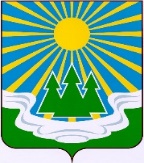 МУНИЦИПАЛЬНОЕ ОБРАЗОВАНИЕ«СВЕТОГОРСКОЕ ГОРОДСКОЕ ПОСЕЛЕНИЕ»ВЫБОРГСКОГО РАЙОНА ЛЕНИНГРАДСКОЙ ОБЛАСТИСОВЕТ ДЕПУТАТОВтретьего созываРЕШЕНИЕ              	     П Р О Е К ТО бюджете муниципального образования  «Светогорское городское поселение»Выборгского района Ленинградской областина 2024 год и на плановый период 2025 и 2026 годов.Статья 1. Основные характеристики бюджета муниципального образования «Светогорское городское поселение» Выборгского района Ленинградской области (далее – местный бюджет) на 2024 год и на плановый период 2025 и 2026 годовУтвердить основные характеристики местного бюджета на 2024 год:- прогнозируемый общий объем доходов местного бюджета в сумме 165 982,1 тысяч рублей;- общий объем расходов местного бюджета в сумме 169 658,4 тысяч рублей;- прогнозируемый дефицит местного бюджета в сумме 3 676,3 тысяч рублей.Утвердить основные характеристики местного бюджета на 2025 год и 2026 год:- прогнозируемый общий объем доходов местного бюджета на 2025 год в сумме 175 748,1 тысяч рублей и на 2026 год в сумме 177 392,2 тысяч рублей;- общий объем расходов местного бюджета на 2025 год в сумме 179 672,6 тысяч рублей, 
в том числе условно - утвержденные расходы в сумме 4 569,5 тысяч рублей и на 2026 год в сумме 181 540,2 тысяч рублей, в том числе условно-утвержденные расходы в сумме 9 229,6 рублей.- прогнозируемый дефицит местного бюджета на 2025 год в сумме 3 924,5 тысяч рублей и на 2026 год в сумме 4 148,0 тысяч рублей.Статья 2. Доходы местного бюджета на 2024 год и на плановый период 2025 и 2026 годов1. Утвердить прогнозируемые поступления налоговых, неналоговых доходов и безвозмездных поступлений в местный бюджет по кодам видов доходов и на 2024 год и на плановый период 2025-2026 годов согласно приложению 1.Статья 3. Бюджетные ассигнования местного бюджета на 2024 год и на плановый период 2025 и 2026 годовУтвердить в пределах общего объема расходов, утвержденного статьей 1 настоящего решения:- распределение бюджетных ассигнований по разделам и подразделам классификации расходов местного бюджета на 2024 год и на плановый период 2025 и 2026 годов согласно приложению 2;- распределение бюджетных ассигнований по целевым статьям (муниципальным программам и непрограммным направлениям деятельности муниципального образования «Светогорское городское поселение» Выборгского района Ленинградской области), группам видов расходов, разделам и подразделам классификации расходов местного бюджета на 2024 год и на плановый период 2025 и 2026 годов согласно приложению 3; - ведомственную структуру расходов местного бюджета на 2024 год и на плановый период 2025 и 2026 годов согласно приложению 4.2.  Утвердить адресную инвестиционную программу муниципального образования «Светогорское городское поселение» Выборгского района Ленинградской области согласно приложению 5:3. Утвердить общий объем бюджетных ассигнований на исполнение публичных нормативных обязательств:на 2024 год в сумме 5 300,0 тысяч рублей;на 2025 год в сумме 5 300,0 тысяч рублей;на 2026 год в сумме 5 300,0 тысяч рублей.4. Утвердить резервный фонд администрации муниципального образования «Светогорское городское поселение» Выборгского района Ленинградской области: на 2024 год в сумме 3 014,2 тысяч рублей; на 2025 год в сумме 1 800,0 тысяч рублей; на 2026 год в сумме 1 900,0 тысяч рублей.5. Утвердить объем бюджетных ассигнований дорожного фонда муниципального образования «Светогорское городское поселение» Выборгского района Ленинградской области:на 2024 год в сумме 11 612,2 тысяч рублей;на 2025 год в сумме 21 778,8 тысяч рублей;на 2026 год в сумме 22 488,5 тысяч рублей.6. Утвердить распределение иных межбюджетных трансфертов, предоставляемых бюджету муниципального образования «Выборгский район» Ленинградской области, на осуществление части полномочий по решению вопросов местного значения в соответствии с заключенными соглашениями, согласно приложению 6.7.	Установить, что платежи, подлежащие в соответствии с решением совета депутатов муниципального образования "Выборгский район" Ленинградской области зачислению в местный бюджет от платы за негативное воздействие на окружающую среду и от  штрафов, установленных Кодексом Российской Федерации об административных правонарушениях за административные правонарушения в области охраны окружающей среды и природопользования направляются на расходы местного бюджета, осуществляемые в соответствии со статьями 16.6 и 75.1 Федерального закона от 10 января 2002 года № 7-ФЗ "Об охране окружающей среды".Расходы местного бюджета, осуществляемые в соответствии со статьями 16.6 и 75.1 Федерального закона от 10 января 2002 года №7-ФЗ "Об охране окружающей среды", не исполненные в текущем финансовом году, направляются на увеличение аналогичных расходов в очередном финансовом году. 8. Установить, что в соответствии с пунктом 8 статьи 217 Бюджетного кодекса Российской Федерации и статьей 6 решения совета депутатов МО «Светогорское городское поселение» от 21 декабря 2021 года «Об утверждении Положения о бюджетном процессе в муниципальном образовании «Светогорское городское поселение» Выборгского района Ленинградской области» с изменениями в ходе исполнения настоящего решения, изменения в сводную бюджетную роспись бюджета МО «Светогорское городское поселение» вносятся по следующим основаниям, связанных с особенностями исполнения бюджета МО «Светогорское городское поселение», без внесения изменений в настоящее решение:1) в случаях образования, переименования, реорганизации, ликвидации органов местного самоуправления, муниципального образования «Светогорское городское поселение» Выборгского района Ленинградской области, перераспределения их полномочий, а также проведения иных мероприятий по совершенствованию структуры органов местного самоуправления, муниципального образования «Светогорское городское поселение» Выборгского района Ленинградской области в пределах общего объема средств, предусмотренных настоящим решением на обеспечение их деятельности;2) в случаях перераспределения бюджетных ассигнований в пределах общего объема бюджетных ассигнований, предусмотренных настоящим решением главному распорядителю бюджетных средств на предоставление субсидий бюджетным и автономным учреждениям;3) в случаях распределения средств целевых межбюджетных трансфертов (и их остатков) из федерального бюджета, бюджета Ленинградской области, бюджета муниципального образования «Выборгский район» Ленинградской области (сверх утвержденных решением о бюджете доходов) на осуществление отдельных целевых расходов на основании федеральных законов и (или) нормативных правовых актов Президента Российской Федерации и Правительства Российской Федерации, областных законов Ленинградской области и (или) нормативных правовых актов Правительства Ленинградской области, решений совета депутатов муниципального образования «Выборгский район» Ленинградской области, а также заключенных соглашений;4) в случаях перераспределения бюджетных ассигнований в пределах общего объема средств, предусмотренных настоящим решением для финансирования муниципальной программы муниципального образования «Светогорское городское поселение» Выборгского района Ленинградской области, после внесения изменений в муниципальную программу муниципального образования «Светогорское городское поселение» Выборгского района Ленинградской области;5) в случае перераспределения бюджетных ассигнований между муниципальными программами муниципального образования «Светогорское городское поселение» Выборгского района Ленинградской области в пределах общего объема средств, предусмотренных настоящим решением главному распорядителю бюджетных средств местного бюджета после внесения изменений в муниципальные программы муниципального образования «Светогорское городское поселение» Выборгского района Ленинградской области; 6) в случаях внесения Министерством финансов Российской Федерации изменений в Порядок формирования и применения кодов бюджетной классификации Российской Федерации, а также приведения сводной бюджетной росписи бюджета муниципального образования «Светогорское городское поселение» Выборгского района Ленинградской области в соответствие с разъяснениями Министерства финансов Российской Федерации по применению бюджетной классификации Российской Федерации;7) в случае перераспределения бюджетных ассигнований в целях выполнения условий соглашений по предоставлению субсидий и иных межбюджетных трансфертов из федерального и областного бюджетов; 8) в случае создания (реорганизации) муниципального учреждения перераспределение   бюджетных ассигнований в пределах общего объема бюджетных ассигнований, предусмотренных настоящим решением главному распорядителю бюджетных средств;9) в случае исполнения судебных актов, актов контрольных, надзорных органов и государственных органов, перераспределение бюджетных ассигнований в пределах общего объема бюджетных ассигнований, предусмотренных главному распорядителю средств местного бюджета;10) в случае нарушений условий договоров (соглашений) о предоставлении субсидий и иных межбюджетных трансфертов из федерального и областного бюджетов перераспределение бюджетных ассигнований в пределах общего объема бюджетных ассигнований, предусмотренных настоящим решением главному распорядителю бюджетных средств местного бюджета;11) в случае исполнения актов уполномоченных органов и должностных лиц по делам об административных правонарушениях, предусматривающих уплату штрафов (в том числе административных) пеней (в том числе за несвоевременную уплату налогов и сборов), перераспределение бюджетных ассигнований в пределах общего объема бюджетных ассигнований, предусмотренных главному распорядителю бюджетных средств местного бюджета; 12)  в случае исполнения обязательств по оплате налогов и иных обязательных платежей в бюджеты бюджетной системы Российской Федерации администрацией муниципального образования «Светогорское городское поселение» Выборгского района Ленинградской области и казенными учреждениями, перераспределение бюджетных ассигнований в пределах общего объема бюджетных ассигнований, предусмотренных главному распорядителю бюджетных средств местного бюджета;13) в случае получения уведомлений о предоставлении целевых межбюджетных трансфертов из федерального и областного бюджетов, а также получения безвозмездных поступлений от физических и юридических лиц; 14) в случаях увеличения бюджетных ассигнований 2024 года на оплату заключенных муниципальных контрактов на поставку товаров, выполнение работ, оказание услуг, подлежавших в соответствии с условиями этих муниципальных контрактов оплате в 2023 году, в объеме, не превышающем остатка не использованных на 1 января 2024 года бюджетных ассигнований на исполнение указанных муниципальных контрактов, приводящего к изменению бюджетных ассигнований дорожного фонда муниципального образования «Светогорское городское поселение» Выборгского района Ленинградской области;15) в случае уменьшения бюджетных ассигнований в целях выполнения условий софинансирования субсидий и иных межбюджетных трансфертов из федерального и областного бюджетов и последующего направления на увеличение бюджетных ассигнований резервного фонда администрации муниципального образования «Светогорское городское поселение» Выборгского района Ленинградской области;16) в случае увеличения бюджетных ассигнований резервного фонда администрации муниципального образования «Светогорское городское поселение» Выборгского района Ленинградской области за счет соответствующего уменьшения иных бюджетных ассигнований, в соответствии с решениями администрации муниципального образования «Светогорское городское поселение» Выборгского района Ленинградской области;17) в случае перераспределения бюджетных ассигнований на финансовое обеспечение мероприятий, связанных с предотвращением влияния ухудшения геополитической и экономической ситуации на развитие отраслей экономики, с профилактикой и устранением последствий распространения новой коронавирусной инфекции (COVID-19), в соответствии с решениями администрации муниципального образования «Светогорское городское поселение» Выборгского района Ленинградской области.18) в случае уточнения объема межбюджетных трансфертов бюджету муниципального образования "Выборгский район" Ленинградской области в пределах общего объема средств, предусмотренных настоящим решением.9. Расходы бюджетных учреждений, источником финансового обеспечения которых являются средства, полученные бюджетными учреждениями в соответствии с абзацем 1 пункта 1 статьи 78.1 Бюджетного кодекса Российской Федерации, осуществляются с представлением ими в финансовый орган муниципального образования документов, подтверждающих возникновение денежных обязательств, в соответствии с порядком санкционирования указанных расходов, установленных финансовым органом муниципального образования.Статья 4. Особенности установления отдельных расходных обязательств по обеспечению деятельности органов местного самоуправления и использования бюджетных ассигнований по обеспечению деятельности   муниципальных учрежденийУтвердить расходы на обеспечение деятельности администрации муниципального образования «Светогорское городское поселение» Выборгского района Ленинградской области:на 2024 год в сумме 35 690,1 тысяч рублей; на 2025 год в сумме 35 690,1 тысяч рублей;на 2026 год в сумме 35 690,1 тысяч рублей. Установленный коэффициент индексации должностных окладов и доплат к должностному окладу лиц, замещающих выборные муниципальные должности в органах местного самоуправления муниципального образования «Светогорское городское поселение» Выборгского района Ленинградской области, должностных окладов и ежемесячной надбавки к должностному окладу в соответствии с присвоенным классным чином муниципальных служащих муниципального образования «Светогорское городское поселение» Выборгского района Ленинградской области, должностных окладов работников органов местного самоуправления муниципального образования «Светогорское городское поселение» Выборгского района Ленинградской области, занимающих должности, не являющиеся должностями муниципальной службы в 1,046 раза с 1 января 2024 года.Установить, что для расчета должностных окладов (окладов, ставок заработной платы) работников муниципальных учреждений муниципального образования «Светогорское городское поселение» Выборгского района Ленинградской области за календарный месяц или за выполнение установленной нормы труда в порядке, установленном решением совета депутатов муниципального образования «Светогорское городское поселение» Выборгского района Ленинградской области об оплате труда работников муниципальных учреждений муниципального образования «Светогорское городское поселение» Выборгского района Ленинградской области, с 1 января 2024 года применяется расчетная величина в размере 12 256 рублей.Статья 5. Муниципальный внутренний долг и муниципальные внутренние заимствования муниципального образования «Светогорское городское поселение» Выборгского района Ленинградской области на 2024 год и на плановый период 2025 и 2026 годов.1. Установить верхний предел муниципального внутреннего долга муниципального образования «Светогорское городское поселение» Выборгского района Ленинградской области:на 1 января 2025 года в сумме 0,0 тысяч рублей, в том числе муниципальные гарантии
0,0 тысяч рублей;на 1 января 2026 года в сумме 0,0 тысяч рублей, в том числе муниципальные гарантии
0,0 тысяч рублей;на 1 января 2027 года в сумме 0,0 тысяч рублей, в том числе муниципальные гарантии
0,0 тысяч рублей.2. Утвердить программу муниципальных внутренних заимствований бюджета муниципального образования «Светогорское городское поселение» Выборгского района Ленинградской области на 2024 год и на плановый период 2025 и 2026 годы согласно
приложению 7.3. Установить объем расходов на обслуживание муниципального долга муниципального образования «Светогорское городское поселение» Выборгского района Ленинградской области:на 2024 год в сумме 10,0 тысяч рублей;на 2025 год в сумме 10,0 тысяч рублей;на 2026 год в сумме 10,0 тысяч рублей.4. Администрация муниципального образования «Светогорское городское поселение» Выборгского района Ленинградской области осуществляет заимствования в порядке, установленном Бюджетным кодексом Российской Федерации, и в соответствии с программой муниципальных внутренних заимствований муниципального образования «Светогорское городское поселение» Выборгского района Ленинградской области на 2024 год на плановый период 2025 и 2026 годов с учетом предельной величины муниципального долга 
муниципального образования «Светогорское городское поселение» Выборгского района Ленинградской области.5. Установить, что привлекаемые в 2024-2026 годах заемные средства направляются на финансирование дефицита местного бюджета, для погашения долговых обязательств муниципального образования "Светогорское городское поселение" Выборгского района Ленинградской области, возникающих при исполнении местного бюджета.Статья 6. Источники внутреннего финансирования дефицита бюджета муниципального образования «Светогорское городское поселение» Выборгского района Ленинградской области на 2024 год и плановый период 2025 и 2026 годов.1. Утвердить источники внутреннего финансирования дефицита местного бюджета на 2024 год и на плановый период 2025 и 2026 годов согласно приложению 8.Глава муниципального образования 
«Светогорское городское поселение»                                                                                   И.В. ИвановаУтвержденорешением совета депутатовмуниципального образования«Светогорское городское поселение»Выборгского района Ленинградской областиот 07.12.2023 года №                                                                                                                                                                                                                                                                                                         (Приложение7)ПРОГРАММА
муниципальных заимствований бюджета муниципального образования «Светогорское городское поселение» Выборгского района Ленинградской области на 2024 год и плановый период 2025 и 2026 годовУтверждено решением совета депутатовмуниципального образования«Светогорское городское поселение»Выборгского района Ленинградской областиот 07.12.2023 года №(Приложение 8)Источники внутреннего финансирования дефицита бюджетамуниципального образования «Светогорское городское поселение»Выборгского района Ленинградской областина 2024 год и плановый период 2025 и 2026 годов                                                                                                                                                                                                         (тыс. рублей)Утвержденорешением совета депутатовМО «Светогорское городское поселение»решением совета депутатовМО «Светогорское городское поселение»решением совета депутатовМО «Светогорское городское поселение»Выборгского района Ленинградской областиВыборгского района Ленинградской областиВыборгского района Ленинградской областиот  07.12.2023 года №   от  07.12.2023 года №   от  07.12.2023 года №   (приложение 1)(приложение 1)Прогнозируемые поступления налоговых, неналоговых доходов и безвозмездныхпоступлений в бюджет муниципального образования "Светогорское городское поселение" Выборгского района Ленинградской области по кодам видов доходовна 2024 год и плановый период 2025 и 2026 годовПрогнозируемые поступления налоговых, неналоговых доходов и безвозмездныхпоступлений в бюджет муниципального образования "Светогорское городское поселение" Выборгского района Ленинградской области по кодам видов доходовна 2024 год и плановый период 2025 и 2026 годовПрогнозируемые поступления налоговых, неналоговых доходов и безвозмездныхпоступлений в бюджет муниципального образования "Светогорское городское поселение" Выборгского района Ленинградской области по кодам видов доходовна 2024 год и плановый период 2025 и 2026 годовПрогнозируемые поступления налоговых, неналоговых доходов и безвозмездныхпоступлений в бюджет муниципального образования "Светогорское городское поселение" Выборгского района Ленинградской области по кодам видов доходовна 2024 год и плановый период 2025 и 2026 годовПрогнозируемые поступления налоговых, неналоговых доходов и безвозмездныхпоступлений в бюджет муниципального образования "Светогорское городское поселение" Выборгского района Ленинградской области по кодам видов доходовна 2024 год и плановый период 2025 и 2026 годовПрогнозируемые поступления налоговых, неналоговых доходов и безвозмездныхпоступлений в бюджет муниципального образования "Светогорское городское поселение" Выборгского района Ленинградской области по кодам видов доходовна 2024 год и плановый период 2025 и 2026 годов(тыс. рублей)Код бюджетной классификации Источники доходовСумма Сумма Сумма Код бюджетной классификации Источники доходов2024 год2025 год2026 год1 00 00000 00 0000 000НАЛОГОВЫЕ И НЕНАЛОГОВЫЕ ДОХОДЫ122 819,6130 815,9138 266,6Налоговые доходы98 620,1104 421,5110 701,71 01 00000 00 0000 000НАЛОГИ НА ПРИБЫЛЬ, ДОХОДЫ77 104,182 578,488 689,21 01 02000 01 0000 110Налог на доходы физических лиц77 104,182 578,488 689,21 03 00000 00 0000 000НАЛОГИ НА ТОВАРЫ (РАБОТЫ, УСЛУГИ), РЕАЛИЗУЕМЫЕ НА ТЕРРИТОРИИ РОССИЙСКОЙ ФЕДЕРАЦИИ3 595,43 720,83 758,01 03 02000 01 0000 110Акцизы по подакцизным товарам (продукции), производимым на территории Российской Федерации3 595,43 720,83 758,01 06 00000 00 0000 000НАЛОГИ НА ИМУЩЕСТВО17 920,618 122,318 254,51 06 01000 00 0000 110Налог на имущество физических лиц2 614,62 664,32 733,51 06 06000 00 0000 110Земельный налог15 306,015 458,015 521,0Неналоговые доходы24 199,526 394,427 564,91 11 00000 00 0000 000ДОХОДЫ ОТ ИСПОЛЬЗОВАНИЯ ИМУЩЕСТВА, НАХОДЯЩЕГОСЯ В ГОСУДАРСТВЕННОЙ И МУНИЦИПАЛЬНОЙ СОБСТВЕННОСТИ18 150,018 540,018 945,61 11 05000 00 0000 120Доходы, получаемые в виде арендной либо иной платы за передачу в возмездное пользование государственного и муниципального имущества (за исключением имущества бюджетных и автономных учреждений, а также имущества государственных и муниципальных унитарных предприятий, в том числе казенных)13 100,013 464,013 842,61 11 09000 00 0000 120Прочие доходы от использования имущества и прав, находящихся в государственной и муниципальной собственности (за исключением имущества бюджетных и автономных учреждений, а также имущества государственных и муниципальных унитарных предприятий, в том числе казенных)5 050,05 076,05 103,01 12 00000 00 0000 000ПЛАТЕЖИ ПРИ ПОЛЬЗОВАНИИ ПРИРОДНЫМИ РЕСУРСАМИ5 595,57 401,18 166,01 12 01000 01 0000 120Плата за негативное воздействие на окружающую среду5 595,57 401,18 166,01 14 00000 00 0000 000ДОХОДЫ ОТ ПРОДАЖИ МАТЕРИАЛЬНЫХ И НЕМАТЕРИАЛЬНЫХ АКТИВОВ369,0368,3368,31 14 02000 00 0000 000Доходы от реализации имущества, находящегося в государственной и муниципальной собственности (за исключением движимого имущества бюджетных и автономных учреждений, а также имущества государственных и муниципальных унитарных предприятий, в том числе казенных)173,3173,3173,31 14 06000 00 0000 430Доходы от продажи земельных участков, находящихся в государственной и муниципальной собственности195,7195,0195,01 16 00000 00 0000 000ШТРАФЫ, САНКЦИИ, ВОЗМЕЩЕНИЕ УЩЕРБА5,05,05,01 16 11000 01 0000 140Платежи, уплачиваемые в целях возмещения вреда5,05,05,01 17 00000 00 0000 000ПРОЧИЕ НЕНАЛОГОВЫЕ ДОХОДЫ80,0080,0080,001 17 05000 00 0000 180Прочие неналоговые доходы80,0080,0080,002 00 00000 00 0000 000БЕЗВОЗМЕЗДНЫЕ ПОСТУПЛЕНИЯ43 162,544 932,239 125,62 02 00000 00 0000 000БЕЗВОЗМЕЗДНЫЕ ПОСТУПЛЕНИЯ ОТ ДРУГИХ БЮДЖЕТОВ БЮДЖЕТНОЙ СИСТЕМЫ РОССИЙСКОЙ ФЕДЕРАЦИИ43 162,544 932,239 125,62 02 10000 00 0000 150Дотации бюджетам бюджетной системы Российской Федерации43 162,544 932,239 125,62 02 16001 00 0000 150Дотации на выравнивание бюджетной обеспеченности из бюджетов муниципальных районов, городских округов с внутригородским делением43 162,544 932,239 125,62 02 16001 13 0000 150Дотации бюджетам городских поселений на выравнивание бюджетной обеспеченности из бюджетов муниципальных районов43 162,544 932,239 125,6ВСЕГО ДОХОДОВ165 982,1175 748,1177 392,2УтвержденоУтвержденоУтвержденоУтвержденоУтвержденоУтвержденоУтверждено решением совета депутатов решением совета депутатов решением совета депутатовМО «Светогорское городское поселение»МО «Светогорское городское поселение»МО «Светогорское городское поселение»МО «Светогорское городское поселение»Выборгского района Ленинградской областиВыборгского района Ленинградской областиВыборгского района Ленинградской областиВыборгского района Ленинградской областиВыборгского района Ленинградской областиВыборгского района Ленинградской областиВыборгского района Ленинградской областиот  07.12.2023 года №   от  07.12.2023 года №   от  07.12.2023 года №    (приложение 2) (приложение 2)Распределение бюджетных ассигнований по разделам и подразделам классификации расходов бюджета муниципального образования "Светогорское городское поселение" Выборгского района Ленинградской области на 2024 год и плановый период 2025 и 2026 годовРаспределение бюджетных ассигнований по разделам и подразделам классификации расходов бюджета муниципального образования "Светогорское городское поселение" Выборгского района Ленинградской области на 2024 год и плановый период 2025 и 2026 годовРаспределение бюджетных ассигнований по разделам и подразделам классификации расходов бюджета муниципального образования "Светогорское городское поселение" Выборгского района Ленинградской области на 2024 год и плановый период 2025 и 2026 годовРаспределение бюджетных ассигнований по разделам и подразделам классификации расходов бюджета муниципального образования "Светогорское городское поселение" Выборгского района Ленинградской области на 2024 год и плановый период 2025 и 2026 годовРаспределение бюджетных ассигнований по разделам и подразделам классификации расходов бюджета муниципального образования "Светогорское городское поселение" Выборгского района Ленинградской области на 2024 год и плановый период 2025 и 2026 годовРаспределение бюджетных ассигнований по разделам и подразделам классификации расходов бюджета муниципального образования "Светогорское городское поселение" Выборгского района Ленинградской области на 2024 год и плановый период 2025 и 2026 годовРаспределение бюджетных ассигнований по разделам и подразделам классификации расходов бюджета муниципального образования "Светогорское городское поселение" Выборгского района Ленинградской области на 2024 год и плановый период 2025 и 2026 годов(тыс. рублей)(тыс. рублей)НаименованиеРзПР2024 год2025 год2026 годНаименованиеРзПР2024 год2025 год2026 годОБЩЕГОСУДАРСТВЕННЫЕ ВОПРОСЫ010049 982,149 010,847 110,8Функционирование высшего должностного лица субъекта Российской Федерации и муниципального образования01022 906,52 906,52 906,5Функционирование законодательных (представительных) органов государственной власти и представительных органов муниципальных образований010322,522,522,5Функционирование Правительства Российской Федерации, высших исполнительных органов субъектов Российской Федерации, местных администраций010435 690,135 690,135 690,1Обеспечение деятельности финансовых, налоговых и таможенных органов и органов финансового (финансово-бюджетного) надзора0106848,1848,1848,1Резервные фонды01113 014,21 800,01 900,0Другие общегосударственные вопросы01137 500,77 743,65 743,6НАЦИОНАЛЬНАЯ БЕЗОПАСНОСТЬ И ПРАВООХРАНИТЕЛЬНАЯ ДЕЯТЕЛЬНОСТЬ03006 570,76 570,73 835,7Гражданская оборона03094 300,04 300,0620,0Защита населения и территории от чрезвычайных ситуаций природного и техногенного характера, пожарная безопасность03102 035,72 035,72 910,7Другие вопросы в области национальной безопасности и правоохранительной деятельности0314235,0235,0305,0НАЦИОНАЛЬНАЯ ЭКОНОМИКА040020 812,129 639,829 842,2Транспорт04083 000,03 000,03 000,0Дорожное хозяйство (дорожные фонды)040911 612,221 778,822 488,5Другие вопросы в области национальной экономики04126 199,94 861,04 353,7ЖИЛИЩНО-КОММУНАЛЬНОЕ ХОЗЯЙСТВО050038 554,437 024,138 672,1Жилищное хозяйство05019 130,09 061,19 061,1Коммунальное хозяйство05023 212,01 912,01 912,0Благоустройство050326 212,426 051,027 699,0ОБРАЗОВАНИЕ07001 132,51 132,51 118,0Молодежная политика07071 132,51 132,51 118,0КУЛЬТУРА, КИНЕМАТОГРАФИЯ080036 992,536 111,136 117,7Культура080136 992,536 111,136 117,7СОЦИАЛЬНАЯ ПОЛИТИКА10005 300,05 300,05 300,0Пенсионное обеспечение10015 300,05 300,05 300,0ФИЗИЧЕСКАЯ КУЛЬТУРА И СПОРТ110010 304,110 304,110 304,1Физическая культура110110 304,110 304,110 304,1Обслуживание государственного (муниципального) долга130010,010,010,0Обслуживание государственного (муниципального) внутреннего долга130110,010,010,0Всего169 658,4175 103,1172 310,6УтвержденоУтвержденорешением совета депутатоврешением совета депутатоврешением совета депутатоврешением совета депутатовМО «Светогорское городское поселение»МО «Светогорское городское поселение»МО «Светогорское городское поселение»МО «Светогорское городское поселение»Выборгского района Ленинградской областиВыборгского района Ленинградской областиВыборгского района Ленинградской областиВыборгского района Ленинградской областиот  07.12.2023 года №   от  07.12.2023 года №   (приложение 3)(приложение 3)Распределение бюджетных ассигнований по целевым статьям (муниципальным программам и непрограммным направлениям деятельности муниципального образования «Светогорское городское поселение» Выборгского района Ленинградской области), группам видов расходов, разделам и подразделам классификации расходов местного бюджета на 2024 год и на плановый период 2025 и 2026 годовРаспределение бюджетных ассигнований по целевым статьям (муниципальным программам и непрограммным направлениям деятельности муниципального образования «Светогорское городское поселение» Выборгского района Ленинградской области), группам видов расходов, разделам и подразделам классификации расходов местного бюджета на 2024 год и на плановый период 2025 и 2026 годовРаспределение бюджетных ассигнований по целевым статьям (муниципальным программам и непрограммным направлениям деятельности муниципального образования «Светогорское городское поселение» Выборгского района Ленинградской области), группам видов расходов, разделам и подразделам классификации расходов местного бюджета на 2024 год и на плановый период 2025 и 2026 годовРаспределение бюджетных ассигнований по целевым статьям (муниципальным программам и непрограммным направлениям деятельности муниципального образования «Светогорское городское поселение» Выборгского района Ленинградской области), группам видов расходов, разделам и подразделам классификации расходов местного бюджета на 2024 год и на плановый период 2025 и 2026 годовРаспределение бюджетных ассигнований по целевым статьям (муниципальным программам и непрограммным направлениям деятельности муниципального образования «Светогорское городское поселение» Выборгского района Ленинградской области), группам видов расходов, разделам и подразделам классификации расходов местного бюджета на 2024 год и на плановый период 2025 и 2026 годовРаспределение бюджетных ассигнований по целевым статьям (муниципальным программам и непрограммным направлениям деятельности муниципального образования «Светогорское городское поселение» Выборгского района Ленинградской области), группам видов расходов, разделам и подразделам классификации расходов местного бюджета на 2024 год и на плановый период 2025 и 2026 годовРаспределение бюджетных ассигнований по целевым статьям (муниципальным программам и непрограммным направлениям деятельности муниципального образования «Светогорское городское поселение» Выборгского района Ленинградской области), группам видов расходов, разделам и подразделам классификации расходов местного бюджета на 2024 год и на плановый период 2025 и 2026 годовРаспределение бюджетных ассигнований по целевым статьям (муниципальным программам и непрограммным направлениям деятельности муниципального образования «Светогорское городское поселение» Выборгского района Ленинградской области), группам видов расходов, разделам и подразделам классификации расходов местного бюджета на 2024 год и на плановый период 2025 и 2026 годовРаспределение бюджетных ассигнований по целевым статьям (муниципальным программам и непрограммным направлениям деятельности муниципального образования «Светогорское городское поселение» Выборгского района Ленинградской области), группам видов расходов, разделам и подразделам классификации расходов местного бюджета на 2024 год и на плановый период 2025 и 2026 годов(тыс. рублей)(тыс. рублей)НаименованиеЦСРВРРзПР2024 год2025 год2026 годМуниципальная программа "Основные направления осуществления управленческой деятельности и развитие муниципальной службы в муниципальном образовании "Светогорское городское поселение" Выборгского района Ленинградской области"01.0.00.0.00001 139,01 139,01 139,0Комплексы процессных мероприятий01.4.00.0.00001 139,01 139,01 139,0Комплекс процессных мероприятий «Развитие муниципальной службы»01.4.01.0.00001 139,01 139,01 139,0Обеспечение деятельности аппаратов органов местного самоуправления муниципального образования01.4.01.1.00401 114,01 114,01 114,0Закупка товаров, работ и услуг для обеспечения государственных (муниципальных) нужд01.4.01.1.00402001 114,01 114,01 114,0ОБЩЕГОСУДАРСТВЕННЫЕ ВОПРОСЫ01.4.01.1.004020001001 114,01 114,01 114,0Функционирование Правительства Российской Федерации, высших исполнительных органов субъектов Российской Федерации, местных администраций01.4.01.1.004020001041 114,01 114,01 114,0Мероприятия по организации подготовки, переподготовки и повышения квалификации работников органов местного самоуправления01.4.01.2.028025,025,025,0Закупка товаров, работ и услуг для обеспечения государственных (муниципальных) нужд01.4.01.2.028020025,025,025,0ОБЩЕГОСУДАРСТВЕННЫЕ ВОПРОСЫ01.4.01.2.0280200010025,025,025,0Функционирование Правительства Российской Федерации, высших исполнительных органов субъектов Российской Федерации, местных администраций01.4.01.2.0280200010425,025,025,0Муниципальная программа "Развитие форм местного самоуправления и социальной активности населения на территории МО "Светогорское городское поселение"02.0.00.0.00001 370,81 342,01 342,0Комплексы процессных мероприятий02.4.00.0.00001 370,81 342,01 342,0Комплекс процессных мероприятий «Развитие форм местного самоуправления и социальной активности населения»02.4.01.0.00001 154,21 125,41 132,0Публикация нормативно-правовых актов и другой официальной информации02.4.01.2.02101 000,01 000,01 000,0Закупка товаров, работ и услуг для обеспечения государственных (муниципальных) нужд02.4.01.2.02102001 000,01 000,01 000,0ОБЩЕГОСУДАРСТВЕННЫЕ ВОПРОСЫ02.4.01.2.021020001001 000,01 000,01 000,0Другие общегосударственные вопросы02.4.01.2.021020001131 000,01 000,01 000,0Проведение праздничных и иных мероприятий02.4.01.2.0240154,2125,4132,0Закупка товаров, работ и услуг для обеспечения государственных (муниципальных) нужд02.4.01.2.0240200154,2125,4132,0ОБЩЕГОСУДАРСТВЕННЫЕ ВОПРОСЫ02.4.01.2.0240200010067,4Другие общегосударственные вопросы02.4.01.2.0240200011367,4КУЛЬТУРА, КИНЕМАТОГРАФИЯ02.4.01.2.0240200080086,8125,4132,0Культура02.4.01.2.0240200080186,8125,4132,0Комплекс процессных мероприятий «Благоустройство»02.4.02.0.0000216,6216,6210,0Мероприятия по реализации областного закона от 15 января 2018 года № 3-оз «О содействии участию населения в осуществлении местного самоуправления в иных формах на территориях административных центров и городских поселков муниципальных образований Ленинградской области»02.4.02.S.4660201,9201,9200,0Закупка товаров, работ и услуг для обеспечения государственных (муниципальных) нужд02.4.02.S.4660200201,9201,9200,0ЖИЛИЩНО-КОММУНАЛЬНОЕ ХОЗЯЙСТВО02.4.02.S.46602000500201,9201,9200,0Благоустройство02.4.02.S.46602000503201,9201,9200,0Мероприятия по реализации областного закона от 28 декабря 2018 года № 147-оз "О старостах сельских населенных пунктов Ленинградской области и содействии участию населения в осуществлении местного самоуправления в иных формах на частях территорий муниципальных образований Ленинградской области"02.4.02.S.477014,714,710,0Закупка товаров, работ и услуг для обеспечения государственных (муниципальных) нужд02.4.02.S.477020014,714,710,0ЖИЛИЩНО-КОММУНАЛЬНОЕ ХОЗЯЙСТВО02.4.02.S.4770200050014,714,710,0Благоустройство02.4.02.S.4770200050314,714,710,0Муниципальная программа "Безопасность МО «Светогорское городское поселение»03.0.00.0.00006 155,06 155,03 420,0Комплексы процессных мероприятий03.4.00.0.00006 155,06 155,03 420,0Комплекс процессных мероприятий «Защита населения и территорий от чрезвычайных ситуаций природного и техногенного характера, развитие гражданской обороны и обеспечение безопасности людей на водных объектах»03.4.01.0.00004 500,04 500,0900,0Обеспечение безопасности на водных объектах03.4.01.2.0330200,0200,0280,0Закупка товаров, работ и услуг для обеспечения государственных (муниципальных) нужд03.4.01.2.0330200200,0200,0280,0НАЦИОНАЛЬНАЯ БЕЗОПАСНОСТЬ И ПРАВООХРАНИТЕЛЬНАЯ ДЕЯТЕЛЬНОСТЬ03.4.01.2.03302000300200,0200,0280,0Защита населения и территории от чрезвычайных ситуаций природного и техногенного характера, пожарная безопасность03.4.01.2.03302000310200,0200,0280,0Подготовка населения и организаций к действиям в чрезвычайной ситуации в мирное и военное время03.4.01.2.03504 300,04 300,0620,0Закупка товаров, работ и услуг для обеспечения государственных (муниципальных) нужд03.4.01.2.03502004 300,04 300,0620,0НАЦИОНАЛЬНАЯ БЕЗОПАСНОСТЬ И ПРАВООХРАНИТЕЛЬНАЯ ДЕЯТЕЛЬНОСТЬ03.4.01.2.035020003004 300,04 300,0620,0Гражданская оборона03.4.01.2.035020003094 300,04 300,0620,0Комплекс процессных мероприятий «Обеспечение первичных мер пожарной безопасности»03.4.02.0.00001 420,01 420,02 215,0Обеспечение первичных мер пожарной безопасности в границах населенных пунктов муниципальных образований03.4.02.2.03601 420,01 420,02 215,0Закупка товаров, работ и услуг для обеспечения государственных (муниципальных) нужд03.4.02.2.03602001 420,01 420,02 215,0НАЦИОНАЛЬНАЯ БЕЗОПАСНОСТЬ И ПРАВООХРАНИТЕЛЬНАЯ ДЕЯТЕЛЬНОСТЬ03.4.02.2.036020003001 420,01 420,02 215,0Защита населения и территории от чрезвычайных ситуаций природного и техногенного характера, пожарная безопасность03.4.02.2.036020003101 420,01 420,02 215,0Комплекс процессных мероприятий «Обеспечение правопорядка, профилактика правонарушений, терроризма, экстремизма и межнациональных отношений»03.4.03.0.0000235,0235,0305,0Мероприятия, связанные с обеспечением национальной безопасности и правоохранительной деятельности03.4.03.2.0370230,0230,0300,0Закупка товаров, работ и услуг для обеспечения государственных (муниципальных) нужд03.4.03.2.0370200230,0230,0300,0НАЦИОНАЛЬНАЯ БЕЗОПАСНОСТЬ И ПРАВООХРАНИТЕЛЬНАЯ ДЕЯТЕЛЬНОСТЬ03.4.03.2.03702000300230,0230,0300,0Другие вопросы в области национальной безопасности и правоохранительной деятельности03.4.03.2.03702000314230,0230,0300,0Создание условий для деятельности добровольных формирований населения по охране общественного порядка03.4.03.2.06905,05,05,0Закупка товаров, работ и услуг для обеспечения государственных (муниципальных) нужд03.4.03.2.06902005,05,05,0НАЦИОНАЛЬНАЯ БЕЗОПАСНОСТЬ И ПРАВООХРАНИТЕЛЬНАЯ ДЕЯТЕЛЬНОСТЬ03.4.03.2.069020003005,05,05,0Другие вопросы в области национальной безопасности и правоохранительной деятельности03.4.03.2.069020003145,05,05,0Муниципальная программа "Развитие малого, среднего предпринимательства и потребительского рынка"04.0.00.0.000020,050,050,0Комплексы процессных мероприятий04.4.00.0.000020,050,050,0Комплекс процессных мероприятий «Развитие малого, среднего предпринимательства и потребительского рынка»04.4.01.0.000020,050,050,0Организация и проведение мероприятий, направленных на развитие малого, среднего предпринимательства и потребительского рынка04.4.01.2.039020,050,050,0Закупка товаров, работ и услуг для обеспечения государственных (муниципальных) нужд04.4.01.2.039020020,050,050,0НАЦИОНАЛЬНАЯ ЭКОНОМИКА04.4.01.2.0390200040020,050,050,0Другие вопросы в области национальной экономики04.4.01.2.0390200041220,050,050,0Муниципальная программа "Формирование городской среды и обеспечение качественным жильем граждан на территории МО «Светогорское городское поселение"05.0.00.0.000052 438,061 074,363 438,6Региональные проекты05.2.00.0.00001 600,0Региональный проект "Формирование комфортной городской среды"05.2.F2.0.00001 600,0Мероприятия по реализации программ формирования современной городской среды05.2.F2.5.55501 600,0Закупка товаров, работ и услуг для обеспечения государственных (муниципальных) нужд05.2.F2.5.55502001 600,0ЖИЛИЩНО-КОММУНАЛЬНОЕ ХОЗЯЙСТВО05.2.F2.5.555020005001 600,0Благоустройство05.2.F2.5.555020005031 600,0Комплексы процессных мероприятий05.4.00.0.000049 050,960 271,663 438,6Комплекс процессных мероприятий «Повышение уровня благоустройства»05.4.01.0.000037 220,949 810,552 977,5Ремонт автомобильных дорог общего пользования муниципального значения05.4.01.2.04201 517,5574,41 123,4Закупка товаров, работ и услуг для обеспечения государственных (муниципальных) нужд05.4.01.2.04202001 517,5574,41 123,4НАЦИОНАЛЬНАЯ ЭКОНОМИКА05.4.01.2.042020004001 517,5574,41 123,4Дорожное хозяйство (дорожные фонды)05.4.01.2.042020004091 517,5574,41 123,4Уличное освещение05.4.01.2.04809 820,010 820,010 820,0Закупка товаров, работ и услуг для обеспечения государственных (муниципальных) нужд05.4.01.2.04802009 820,010 820,010 820,0ЖИЛИЩНО-КОММУНАЛЬНОЕ ХОЗЯЙСТВО05.4.01.2.048020005009 820,010 820,010 820,0Благоустройство05.4.01.2.048020005039 820,010 820,010 820,0Содержание и уборка территорий улиц, площадей, тротуаров (за исключением придомовых территорий)05.4.01.2.049011 744,722 805,424 615,1Закупка товаров, работ и услуг для обеспечения государственных (муниципальных) нужд05.4.01.2.049020011 744,722 805,424 615,1НАЦИОНАЛЬНАЯ ЭКОНОМИКА05.4.01.2.049020004008 744,719 305,420 015,1Дорожное хозяйство (дорожные фонды)05.4.01.2.049020004098 744,719 305,420 015,1ЖИЛИЩНО-КОММУНАЛЬНОЕ ХОЗЯЙСТВО05.4.01.2.049020005003 000,03 500,04 600,0Благоустройство05.4.01.2.049020005033 000,03 500,04 600,0Озеленение05.4.01.2.05005 595,57 401,18 166,0Закупка товаров, работ и услуг для обеспечения государственных (муниципальных) нужд05.4.01.2.05002005 595,57 401,18 166,0ЖИЛИЩНО-КОММУНАЛЬНОЕ ХОЗЯЙСТВО05.4.01.2.050020005005 595,57 401,18 166,0Благоустройство05.4.01.2.050020005035 595,57 401,18 166,0Организация и содержание мест захоронения05.4.01.2.0510560,0460,0460,0Закупка товаров, работ и услуг для обеспечения государственных (муниципальных) нужд05.4.01.2.0510200560,0460,0460,0ЖИЛИЩНО-КОММУНАЛЬНОЕ ХОЗЯЙСТВО05.4.01.2.05102000500560,0460,0460,0Благоустройство05.4.01.2.05102000503560,0460,0460,0Организация и содержание территорий поселений05.4.01.2.05203 473,23 399,63 443,0Закупка товаров, работ и услуг для обеспечения государственных (муниципальных) нужд05.4.01.2.05202003 473,23 399,63 443,0ЖИЛИЩНО-КОММУНАЛЬНОЕ ХОЗЯЙСТВО05.4.01.2.052020005003 473,23 399,63 443,0Благоустройство05.4.01.2.052020005033 473,23 399,63 443,0Содержание автомобильных дорог общего пользования муниципального значения05.4.01.2.09101 350,01 350,01 350,0Закупка товаров, работ и услуг для обеспечения государственных (муниципальных) нужд05.4.01.2.09102001 350,01 350,01 350,0НАЦИОНАЛЬНАЯ ЭКОНОМИКА05.4.01.2.091020004001 350,01 350,01 350,0Дорожное хозяйство (дорожные фонды)05.4.01.2.091020004091 350,01 350,01 350,0Организация транспортного обслуживания населения05.4.01.2.40203 000,03 000,03 000,0Закупка товаров, работ и услуг для обеспечения государственных (муниципальных) нужд05.4.01.2.40202003 000,03 000,03 000,0НАЦИОНАЛЬНАЯ ЭКОНОМИКА05.4.01.2.402020004003 000,03 000,03 000,0Транспорт05.4.01.2.402020004083 000,03 000,03 000,0Поддержка развития общественной инфраструктуры муниципального значения05.4.01.S.4840160,0Закупка товаров, работ и услуг для обеспечения государственных (муниципальных) нужд05.4.01.S.4840200160,0ЖИЛИЩНО-КОММУНАЛЬНОЕ ХОЗЯЙСТВО05.4.01.S.48402000500160,0Благоустройство05.4.01.S.48402000503160,0Комплекс процессных мероприятий «Обеспечение качественным жильем граждан на территории муниципального образования Светогорское городское поселение» Выборгского района Ленинградской области»05.4.02.0.00009 130,09 061,19 061,1Оформление, содержание, обслуживание и ремонт объектов муниципального имущества05.4.02.2.03102 850,0270,0270,0Закупка товаров, работ и услуг для обеспечения государственных (муниципальных) нужд05.4.02.2.03102002 850,0270,0270,0ЖИЛИЩНО-КОММУНАЛЬНОЕ ХОЗЯЙСТВО05.4.02.2.031020005002 850,0270,0270,0Жилищное хозяйство05.4.02.2.031020005012 850,0270,0270,0Капитальный ремонт муниципального жилищного фонда05.4.02.2.04406 000,08 511,18 511,1Закупка товаров, работ и услуг для обеспечения государственных (муниципальных) нужд05.4.02.2.04402006 000,08 511,18 511,1ЖИЛИЩНО-КОММУНАЛЬНОЕ ХОЗЯЙСТВО05.4.02.2.044020005006 000,08 511,18 511,1Жилищное хозяйство05.4.02.2.044020005016 000,08 511,18 511,1Содержание муниципального жилищного фонда05.4.02.2.0450280,0280,0280,0Закупка товаров, работ и услуг для обеспечения государственных (муниципальных) нужд05.4.02.2.0450200280,0280,0280,0ЖИЛИЩНО-КОММУНАЛЬНОЕ ХОЗЯЙСТВО05.4.02.2.04502000500280,0280,0280,0Жилищное хозяйство05.4.02.2.04502000501280,0280,0280,0Комплекс процессных мероприятий «Обеспечение устойчивого функционирования и развития коммунальной и инженерной инфраструктуры и повышение энергоэффективности»05.4.03.0.00002 700,01 400,01 400,0Ремонт объектов коммунального хозяйства05.4.03.2.0460600,0600,0600,0Закупка товаров, работ и услуг для обеспечения государственных (муниципальных) нужд05.4.03.2.0460200600,0600,0600,0ЖИЛИЩНО-КОММУНАЛЬНОЕ ХОЗЯЙСТВО05.4.03.2.04602000500600,0600,0600,0Коммунальное хозяйство05.4.03.2.04602000502600,0600,0600,0Утверждение и реализация муниципальных программ и иных мероприятий в области энергосбережения и повышения энергетической эффективности05.4.03.2.10902 100,0800,0800,0Закупка товаров, работ и услуг для обеспечения государственных (муниципальных) нужд05.4.03.2.10902002 100,0800,0800,0ЖИЛИЩНО-КОММУНАЛЬНОЕ ХОЗЯЙСТВО05.4.03.2.109020005002 100,0800,0800,0Коммунальное хозяйство05.4.03.2.109020005022 100,0800,0800,0Отраслевые проекты05.7.00.0.00001 787,1802,7Отраслевой проект "Развитие и приведение в нормативное состояние автомобильных дорог общего пользования"05.7.01.0.0000549,0Мероприятия по капитальному ремонту и ремонту автомобильных дорог общего пользования местного значения, имеющих приоритетный социально значимый характер05.7.01.S.4200549,0Закупка товаров, работ и услуг для обеспечения государственных (муниципальных) нужд05.7.01.S.4200200549,0НАЦИОНАЛЬНАЯ ЭКОНОМИКА05.7.01.S.42002000400549,0Дорожное хозяйство (дорожные фонды)05.7.01.S.42002000409549,0Отраслевой проект "Эффективное обращение с отходами производства и потребления на территории Ленинградской области"05.7.02.0.0000177,3243,9Мероприятия по созданию мест (площадок) накопления твердых коммунальных отходов05.7.02.S.479060,3Закупка товаров, работ и услуг для обеспечения государственных (муниципальных) нужд05.7.02.S.479020060,3ЖИЛИЩНО-КОММУНАЛЬНОЕ ХОЗЯЙСТВО05.7.02.S.4790200050060,3Благоустройство05.7.02.S.4790200050360,3Мероприятия по ликвидации несанкционированных свалок05.7.02.S.4880117,0243,9Закупка товаров, работ и услуг для обеспечения государственных (муниципальных) нужд05.7.02.S.4880200117,0243,9ЖИЛИЩНО-КОММУНАЛЬНОЕ ХОЗЯЙСТВО05.7.02.S.48802000500117,0243,9Благоустройство05.7.02.S.48802000503117,0243,9Отраслевой проект "Благоустройство общественных, дворовых пространств и цифровизация городского хозяйства"05.7.03.0.00001 600,0Мероприятия по благоустройству дворовых территорий муниципальных образований Ленинградской области05.7.03.S.47501 600,0Закупка товаров, работ и услуг для обеспечения государственных (муниципальных) нужд05.7.03.S.47502001 600,0ЖИЛИЩНО-КОММУНАЛЬНОЕ ХОЗЯЙСТВО05.7.03.S.475020005001 600,0Благоустройство05.7.03.S.475020005031 600,0Отраслевой проект "Благоустройство сельских территорий"05.7.05.0.00009,89,8Реализация комплекса мероприятий по борьбе с борщевиком Сосновского на территориях муниципальных образований Ленинградской области05.7.05.S.43109,89,8Закупка товаров, работ и услуг для обеспечения государственных (муниципальных) нужд05.7.05.S.43102009,89,8ЖИЛИЩНО-КОММУНАЛЬНОЕ ХОЗЯЙСТВО05.7.05.S.431020005009,89,8Благоустройство05.7.05.S.431020005039,89,8Муниципальная программа "Развитие культуры, физической культуры и массового спорта, молодежной политики МО «Светогорское городское поселение"06.0.00.0.000048 342,347 422,347 407,8Комплексы процессных мероприятий06.4.00.0.000047 422,347 422,347 407,8Комплекс процессных мероприятий «Развитие молодежной политики»06.4.01.0.00001 132,51 132,51 118,0Предоставление муниципальным бюджетным учреждениям субсидий06.4.01.1.00601 078,01 078,01 078,0Предоставление субсидий бюджетным, автономным учреждениям и иным некоммерческим организациям06.4.01.1.00606001 078,01 078,01 078,0ОБРАЗОВАНИЕ06.4.01.1.006060007001 078,01 078,01 078,0Молодежная политика06.4.01.1.006060007071 078,01 078,01 078,0Мероприятия в сфере молодежной политики06.4.01.2.053040,140,140,0Закупка товаров, работ и услуг для обеспечения государственных (муниципальных) нужд06.4.01.2.053020040,140,140,0ОБРАЗОВАНИЕ06.4.01.2.0530200070040,140,140,0Молодежная политика06.4.01.2.0530200070740,140,140,0Мероприятия по поддержке содействия трудовой адаптации и занятости молодежи06.4.01.S.433014,414,4Закупка товаров, работ и услуг для обеспечения государственных (муниципальных) нужд06.4.01.S.433020014,414,4ОБРАЗОВАНИЕ06.4.01.S.4330200070014,414,4Молодежная политика06.4.01.S.4330200070714,414,4Комплекс процессных мероприятий «Развитие культуры»06.4.02.0.000017 841,417 841,417 841,4Предоставление муниципальным бюджетным учреждениям субсидий06.4.02.1.006012 151,812 151,812 151,8Предоставление субсидий бюджетным, автономным учреждениям и иным некоммерческим организациям06.4.02.1.006060012 151,812 151,812 151,8КУЛЬТУРА, КИНЕМАТОГРАФИЯ06.4.02.1.0060600080012 151,812 151,812 151,8Культура06.4.02.1.0060600080112 151,812 151,812 151,8Мероприятия в сфере культуры06.4.02.2.0540900,0900,0900,0Закупка товаров, работ и услуг для обеспечения государственных (муниципальных) нужд06.4.02.2.0540200900,0900,0900,0КУЛЬТУРА, КИНЕМАТОГРАФИЯ06.4.02.2.05402000800900,0900,0900,0Культура06.4.02.2.05402000801900,0900,0900,0Расходы на сохранение целевых показателей повышения оплаты труда работников муниципальных учреждений культуры в соответствии с Указами Президента Российской Федерации от 7 мая 2012 года № 597 "О мероприятиях по реализации государственной социальной политики"06.4.02.S.03604 789,64 789,64 789,6Предоставление субсидий бюджетным, автономным учреждениям и иным некоммерческим организациям06.4.02.S.03606004 789,64 789,64 789,6КУЛЬТУРА, КИНЕМАТОГРАФИЯ06.4.02.S.036060008004 789,64 789,64 789,6Культура06.4.02.S.036060008014 789,64 789,64 789,6Комплекс процессных мероприятий «Развитие библиотек»06.4.03.0.00005 658,05 658,05 658,0Предоставление муниципальным бюджетным учреждениям субсидий06.4.03.1.00604 061,44 061,44 061,4Предоставление субсидий бюджетным, автономным учреждениям и иным некоммерческим организациям06.4.03.1.00606004 061,44 061,44 061,4КУЛЬТУРА, КИНЕМАТОГРАФИЯ06.4.03.1.006060008004 061,44 061,44 061,4Культура06.4.03.1.006060008014 061,44 061,44 061,4Расходы на сохранение целевых показателей повышения оплаты труда работников муниципальных учреждений культуры в соответствии с Указами Президента Российской Федерации от 7 мая 2012 года № 597 "О мероприятиях по реализации государственной социальной политики"06.4.03.S.03601 596,61 596,61 596,6Предоставление субсидий бюджетным, автономным учреждениям и иным некоммерческим организациям06.4.03.S.03606001 596,61 596,61 596,6КУЛЬТУРА, КИНЕМАТОГРАФИЯ06.4.03.S.036060008001 596,61 596,61 596,6Культура06.4.03.S.036060008011 596,61 596,61 596,6Комплекс процессных мероприятий «Содержание имущества»06.4.04.0.000012 486,312 486,312 486,3Предоставление муниципальным бюджетным учреждениям субсидий06.4.04.1.006012 486,312 486,312 486,3Предоставление субсидий бюджетным, автономным учреждениям и иным некоммерческим организациям06.4.04.1.006060012 486,312 486,312 486,3КУЛЬТУРА, КИНЕМАТОГРАФИЯ06.4.04.1.0060600080012 486,312 486,312 486,3Культура06.4.04.1.0060600080112 486,312 486,312 486,3Комплекс процессных мероприятий «Развитие физической культуры и массового спорта»06.4.05.0.000010 304,110 304,110 304,1Предоставление муниципальным бюджетным учреждениям субсидий06.4.05.1.006010 254,110 254,110 254,1Предоставление субсидий бюджетным, автономным учреждениям и иным некоммерческим организациям06.4.05.1.006060010 254,110 254,110 254,1ФИЗИЧЕСКАЯ КУЛЬТУРА И СПОРТ06.4.05.1.0060600110010 254,110 254,110 254,1Физическая культура06.4.05.1.0060600110110 254,110 254,110 254,1Мероприятия в области физкультуры и спорта06.4.05.2.055050,050,050,0Закупка товаров, работ и услуг для обеспечения государственных (муниципальных) нужд06.4.05.2.055020050,050,050,0ФИЗИЧЕСКАЯ КУЛЬТУРА И СПОРТ06.4.05.2.0550200110050,050,050,0Физическая культура06.4.05.2.0550200110150,050,050,0Отраслевые проекты06.7.00.0.0000920,0Отраслевой проект "Развитие инфраструктуры культуры"06.7.01.0.0000920,0Мероприятия по капитальному ремонту объектов культуры городских поселений, муниципальных районов и городского округа Ленинградской области06.7.01.S.0350920,0Предоставление субсидий бюджетным, автономным учреждениям и иным некоммерческим организациям06.7.01.S.0350600920,0КУЛЬТУРА, КИНЕМАТОГРАФИЯ06.7.01.S.03506000800920,0Культура06.7.01.S.03506000801920,0Муниципальная программа "Управление и распоряжение муниципальным имуществом МО «Светогорское городское поселение"07.0.00.0.00006 179,94 811,04 303,7Комплексы процессных мероприятий07.4.00.0.00002 750,92 093,62 303,7Комплекс процессных мероприятий «Управление и распоряжение муниципальным имуществом»07.4.01.0.00002 750,92 093,62 303,7Реализация функций в области управления муниципальной собственностью07.4.01.2.03001 240,81 000,01 200,0Закупка товаров, работ и услуг для обеспечения государственных (муниципальных) нужд07.4.01.2.03002001 240,81 000,01 200,0НАЦИОНАЛЬНАЯ ЭКОНОМИКА07.4.01.2.030020004001 240,81 000,01 200,0Другие вопросы в области национальной экономики07.4.01.2.030020004121 240,81 000,01 200,0Оформление, содержание, обслуживание и ремонт объектов муниципального имущества07.4.01.2.03101 510,11 093,61 103,7Закупка товаров, работ и услуг для обеспечения государственных (муниципальных) нужд07.4.01.2.03102001 510,11 093,61 103,7НАЦИОНАЛЬНАЯ ЭКОНОМИКА07.4.01.2.031020004001 510,11 093,61 103,7Другие вопросы в области национальной экономики07.4.01.2.031020004121 510,11 093,61 103,7Отраслевые проекты07.7.00.0.00003 429,02 717,42 000,0Отраслевой проект "Развитие инженерной и транспортной инфраструктуры на территории МО "Светогорское городское поселение""07.7.01.0.00003 429,02 717,42 000,0Строительство объектов инженерной и транспортной инфраструктуры на земельных участках для индивидуального жилищного строительства в соответствии с областным законом от 14.10.2008 года № 105-ОЗ07.7.01.8.63103 429,02 717,42 000,0Капитальные вложения в объекты государственной (муниципальной) собственности07.7.01.8.63104003 429,02 717,42 000,0НАЦИОНАЛЬНАЯ ЭКОНОМИКА07.7.01.8.631040004003 429,02 717,42 000,0Другие вопросы в области национальной экономики07.7.01.8.631040004123 429,02 717,42 000,0Непрограммные расходы90.0.00.0.000054 013,453 109,551 209,5Обеспечение деятельности органов местного самоуправления90.9.00.0.000054 013,453 109,551 209,5Выполнение отдельных функций органами местного самоуправления90.9.01.0.000054 013,453 109,551 209,5Обеспечение деятельности главы муниципального образования90.9.01.1.00102 906,52 906,52 906,5Расходы на выплаты персоналу в целях обеспечения выполнения функций государственными (муниципальными) органами, казенными учреждениями, органами управления государственными внебюджетными фондами90.9.01.1.00101002 906,52 906,52 906,5ОБЩЕГОСУДАРСТВЕННЫЕ ВОПРОСЫ90.9.01.1.001010001002 906,52 906,52 906,5Функционирование высшего должностного лица субъекта Российской Федерации и муниципального образования90.9.01.1.001010001022 906,52 906,52 906,5Обеспечение деятельности главы администрации муниципального образования90.9.01.1.00203 041,03 041,03 041,0Расходы на выплаты персоналу в целях обеспечения выполнения функций государственными (муниципальными) органами, казенными учреждениями, органами управления государственными внебюджетными фондами90.9.01.1.00201003 041,03 041,03 041,0ОБЩЕГОСУДАРСТВЕННЫЕ ВОПРОСЫ90.9.01.1.002010001003 041,03 041,03 041,0Функционирование Правительства Российской Федерации, высших исполнительных органов субъектов Российской Федерации, местных администраций90.9.01.1.002010001043 041,03 041,03 041,0Обеспечение деятельности аппаратов органов местного самоуправления муниципального образования90.9.01.1.004031 527,531 527,531 527,5Расходы на выплаты персоналу в целях обеспечения выполнения функций государственными (муниципальными) органами, казенными учреждениями, органами управления государственными внебюджетными фондами90.9.01.1.004010027 604,127 604,127 604,1ОБЩЕГОСУДАРСТВЕННЫЕ ВОПРОСЫ90.9.01.1.0040100010027 604,127 604,127 604,1Функционирование Правительства Российской Федерации, высших исполнительных органов субъектов Российской Федерации, местных администраций90.9.01.1.0040100010427 604,127 604,127 604,1Закупка товаров, работ и услуг для обеспечения государственных (муниципальных) нужд90.9.01.1.00402003 804,93 804,93 804,9ОБЩЕГОСУДАРСТВЕННЫЕ ВОПРОСЫ90.9.01.1.004020001003 804,93 804,93 804,9Функционирование законодательных (представительных) органов государственной власти и представительных органов муниципальных образований90.9.01.1.0040200010322,022,022,0Функционирование Правительства Российской Федерации, высших исполнительных органов субъектов Российской Федерации, местных администраций90.9.01.1.004020001043 782,93 782,93 782,9Иные бюджетные ассигнования90.9.01.1.0040800118,5118,5118,5ОБЩЕГОСУДАРСТВЕННЫЕ ВОПРОСЫ90.9.01.1.00408000100118,5118,5118,5Функционирование законодательных (представительных) органов государственной власти и представительных органов муниципальных образований90.9.01.1.004080001030,50,50,5Функционирование Правительства Российской Федерации, высших исполнительных органов субъектов Российской Федерации, местных администраций90.9.01.1.00408000104118,0118,0118,0Межбюджетные трансферты на осуществление полномочий поселения по формированию, исполнению и контролю за исполнением бюджета поселения90.9.01.6.5010629,9629,9629,9Межбюджетные трансферты90.9.01.6.5010500629,9629,9629,9ОБЩЕГОСУДАРСТВЕННЫЕ ВОПРОСЫ90.9.01.6.50105000100629,9629,9629,9Обеспечение деятельности финансовых, налоговых и таможенных органов и органов финансового (финансово-бюджетного) надзора90.9.01.6.50105000106629,9629,9629,9Межбюджетные трансферты на осуществление полномочий по распоряжению муниципальным имуществом и осуществление муниципального земельного контроля (п. 2.1.1. - 2.1.3. соглашения)90.9.01.6.50204 770,14 770,12 770,1Межбюджетные трансферты90.9.01.6.50205004 770,14 770,12 770,1ОБЩЕГОСУДАРСТВЕННЫЕ ВОПРОСЫ90.9.01.6.502050001004 770,14 770,12 770,1Другие общегосударственные вопросы90.9.01.6.502050001134 770,14 770,12 770,1Межбюджетные трансферты на осуществление полномочий по осуществлению внутреннего муниципального финансового контроля90.9.01.6.5150105,0105,0105,0Межбюджетные трансферты90.9.01.6.5150500105,0105,0105,0ОБЩЕГОСУДАРСТВЕННЫЕ ВОПРОСЫ90.9.01.6.51505000100105,0105,0105,0Обеспечение деятельности финансовых, налоговых и таможенных органов и органов финансового (финансово-бюджетного) надзора90.9.01.6.51505000106105,0105,0105,0Межбюджетные трансферты на осуществление полномочий по присвоению, изменению, аннулированию адресов и наименований объектам адресации90.9.01.6.51605,15,15,1Межбюджетные трансферты90.9.01.6.51605005,15,15,1ОБЩЕГОСУДАРСТВЕННЫЕ ВОПРОСЫ90.9.01.6.516050001005,15,15,1Функционирование Правительства Российской Федерации, высших исполнительных органов субъектов Российской Федерации, местных администраций90.9.01.6.516050001045,15,15,1Межбюджетные трансферты на осуществление полномочий по организации ритуальных услуг90.9.01.6.5170512,0512,0512,0Межбюджетные трансферты90.9.01.6.5170500512,0512,0512,0ЖИЛИЩНО-КОММУНАЛЬНОЕ ХОЗЯЙСТВО90.9.01.6.51705000500512,0512,0512,0Коммунальное хозяйство90.9.01.6.51705000502512,0512,0512,0Межбюджетные трансферты на осуществление полномочий по осуществлению внешнего муниципального финансового контроля90.9.01.6.5280113,2113,2113,2Межбюджетные трансферты90.9.01.6.5280500113,2113,2113,2ОБЩЕГОСУДАРСТВЕННЫЕ ВОПРОСЫ90.9.01.6.52805000100113,2113,2113,2Обеспечение деятельности финансовых, налоговых и таможенных органов и органов финансового (финансово-бюджетного) надзора90.9.01.6.52805000106113,2113,2113,2Межбюджетные трансферты на осуществление полномочий по приватизации жилых помещений, находящихся в собственности муниципального образования90.9.01.6.5560228,9228,9228,9Межбюджетные трансферты90.9.01.6.5560500228,9228,9228,9ОБЩЕГОСУДАРСТВЕННЫЕ ВОПРОСЫ90.9.01.6.55605000100228,9228,9228,9Другие общегосударственные вопросы90.9.01.6.55605000113228,9228,9228,9Межбюджетные трансферты на осуществление полномочий по участию в предупреждении чрезвычайных ситуаций в границах муниципального образования90.9.01.6.5570415,7415,7415,7Межбюджетные трансферты90.9.01.6.5570500415,7415,7415,7НАЦИОНАЛЬНАЯ БЕЗОПАСНОСТЬ И ПРАВООХРАНИТЕЛЬНАЯ ДЕЯТЕЛЬНОСТЬ90.9.01.6.55705000300415,7415,7415,7Защита населения и территории от чрезвычайных ситуаций природного и техногенного характера, пожарная безопасность90.9.01.6.55705000310415,7415,7415,7Межбюджетные трансферты на осуществление полномочий по осуществлению закупок товаров, работ, услуг для обеспечения муниципальных нужд90.9.01.6.5590977,3977,3977,3Межбюджетные трансферты90.9.01.6.5590500977,3977,3977,3ОБЩЕГОСУДАРСТВЕННЫЕ ВОПРОСЫ90.9.01.6.55905000100977,3977,3977,3Другие общегосударственные вопросы90.9.01.6.55905000113977,3977,3977,3Резервные фонды местных администраций90.9.01.9.70103 014,21 800,01 900,0Иные бюджетные ассигнования90.9.01.9.70108003 014,21 800,01 900,0ОБЩЕГОСУДАРСТВЕННЫЕ ВОПРОСЫ90.9.01.9.701080001003 014,21 800,01 900,0Резервные фонды90.9.01.9.701080001113 014,21 800,01 900,0Процентные платежи по муниципальному долгу90.9.01.9.702010,010,010,0Обслуживание государственного (муниципального) долга90.9.01.9.702070010,010,010,0Обслуживание государственного (муниципального) долга90.9.01.9.7020700130010,010,010,0Обслуживание государственного (муниципального) внутреннего долга90.9.01.9.7020700130110,010,010,0Оплата расходов по судебным актам90.9.01.9.7030100,0210,3210,3Иные бюджетные ассигнования90.9.01.9.7030800100,0210,3210,3ОБЩЕГОСУДАРСТВЕННЫЕ ВОПРОСЫ90.9.01.9.70308000100100,0210,3210,3Другие общегосударственные вопросы90.9.01.9.70308000113100,0210,3210,3Уплата сборов, штрафов, пени90.9.01.9.7050300,0500,0500,0Иные бюджетные ассигнования90.9.01.9.7050800300,0500,0500,0ОБЩЕГОСУДАРСТВЕННЫЕ ВОПРОСЫ90.9.01.9.70508000100300,0500,0500,0Другие общегосударственные вопросы90.9.01.9.70508000113300,0500,0500,0Доплаты к пенсиям за выслугу лет муниципальным служащим и доплаты к пенсиям лицам, замещавшим муниципальные должности90.9.01.9.70905 300,05 300,05 300,0Социальное обеспечение и иные выплаты населению90.9.01.9.70903005 300,05 300,05 300,0СОЦИАЛЬНАЯ ПОЛИТИКА90.9.01.9.709030010005 300,05 300,05 300,0Пенсионное обеспечение90.9.01.9.709030010015 300,05 300,05 300,0Уплата взносов и иных платежей90.9.01.9.715057,057,057,0Иные бюджетные ассигнования90.9.01.9.715080057,057,057,0ОБЩЕГОСУДАРСТВЕННЫЕ ВОПРОСЫ90.9.01.9.7150800010057,057,057,0Другие общегосударственные вопросы90.9.01.9.7150800011357,057,057,0Всего169 658,4175 103,1172 310,6УтвержденоУтвержденоУтвержденоУтвержденоУтвержденоУтвержденоУтвержденоУтвержденоУтвержденорешением совета депутатоврешением совета депутатоврешением совета депутатовМО «Светогорское городское поселение»МО «Светогорское городское поселение»МО «Светогорское городское поселение»МО «Светогорское городское поселение»МО «Светогорское городское поселение»МО «Светогорское городское поселение»МО «Светогорское городское поселение»МО «Светогорское городское поселение»МО «Светогорское городское поселение»Выборгского района Ленинградской областиВыборгского района Ленинградской областиВыборгского района Ленинградской областиВыборгского района Ленинградской областиВыборгского района Ленинградской областиВыборгского района Ленинградской областиВыборгского района Ленинградской областиВыборгского района Ленинградской областиВыборгского района Ленинградской областиот  07.12.2023 года №   от  07.12.2023 года №   от  07.12.2023 года №   (приложение 4)(приложение 4)Ведомственная структура расходов бюджета муниципального образования "Светогорское городское поселение" Выборгского района Ленинградской области на 2024 год и плановый период 2025 и 2026 годовВедомственная структура расходов бюджета муниципального образования "Светогорское городское поселение" Выборгского района Ленинградской области на 2024 год и плановый период 2025 и 2026 годовВедомственная структура расходов бюджета муниципального образования "Светогорское городское поселение" Выборгского района Ленинградской области на 2024 год и плановый период 2025 и 2026 годовВедомственная структура расходов бюджета муниципального образования "Светогорское городское поселение" Выборгского района Ленинградской области на 2024 год и плановый период 2025 и 2026 годовВедомственная структура расходов бюджета муниципального образования "Светогорское городское поселение" Выборгского района Ленинградской области на 2024 год и плановый период 2025 и 2026 годовВедомственная структура расходов бюджета муниципального образования "Светогорское городское поселение" Выборгского района Ленинградской области на 2024 год и плановый период 2025 и 2026 годовВедомственная структура расходов бюджета муниципального образования "Светогорское городское поселение" Выборгского района Ленинградской области на 2024 год и плановый период 2025 и 2026 годовВедомственная структура расходов бюджета муниципального образования "Светогорское городское поселение" Выборгского района Ленинградской области на 2024 год и плановый период 2025 и 2026 годовВедомственная структура расходов бюджета муниципального образования "Светогорское городское поселение" Выборгского района Ленинградской области на 2024 год и плановый период 2025 и 2026 годовНаименованиеМинРзПРЦСРВР2024 год2025 год2026 годНаименованиеМинРзПРЦСРВР2024 год2025 год2026 годАДМИНИСТРАЦИЯ МУНИЦИПАЛЬНОГО ОБРАЗОВАНИЯ "СВЕТОГОРСКОЕ ГОРОДСКОЕ ПОСЕЛЕНИЕ" ВЫБОРГСКОГО РАЙОНА ЛЕНИНГРАДСКОЙ ОБЛАСТИ910166 559,2172 003,9169 211,4ОБЩЕГОСУДАРСТВЕННЫЕ ВОПРОСЫ910010046 882,945 911,644 011,6Функционирование Правительства Российской Федерации, высших исполнительных органов субъектов Российской Федерации, местных администраций910010435 690,135 690,135 690,1Муниципальная программа "Основные направления осуществления управленческой деятельности и развитие муниципальной службы в муниципальном образовании "Светогорское городское поселение" Выборгского района Ленинградской области"910010401.0.00.0.00001 139,01 139,01 139,0Комплексы процессных мероприятий910010401.4.00.0.00001 139,01 139,01 139,0Комплекс процессных мероприятий «Развитие муниципальной службы»910010401.4.01.0.00001 139,01 139,01 139,0Обеспечение деятельности аппаратов органов местного самоуправления муниципального образования910010401.4.01.1.00401 114,01 114,01 114,0Закупка товаров, работ и услуг для обеспечения государственных (муниципальных) нужд910010401.4.01.1.00402001 114,01 114,01 114,0Мероприятия по организации подготовки, переподготовки и повышения квалификации работников органов местного самоуправления910010401.4.01.2.028025,025,025,0Закупка товаров, работ и услуг для обеспечения государственных (муниципальных) нужд910010401.4.01.2.028020025,025,025,0Непрограммные расходы910010490.0.00.0.000034 551,134 551,134 551,1Обеспечение деятельности органов местного самоуправления910010490.9.00.0.000034 551,134 551,134 551,1Выполнение отдельных функций органами местного самоуправления910010490.9.01.0.000034 551,134 551,134 551,1Обеспечение деятельности главы администрации муниципального образования910010490.9.01.1.00203 041,03 041,03 041,0Расходы на выплаты персоналу в целях обеспечения выполнения функций государственными (муниципальными) органами, казенными учреждениями, органами управления государственными внебюджетными фондами910010490.9.01.1.00201003 041,03 041,03 041,0Обеспечение деятельности аппаратов органов местного самоуправления муниципального образования910010490.9.01.1.004031 505,031 505,031 505,0Расходы на выплаты персоналу в целях обеспечения выполнения функций государственными (муниципальными) органами, казенными учреждениями, органами управления государственными внебюджетными фондами910010490.9.01.1.004010027 604,127 604,127 604,1Закупка товаров, работ и услуг для обеспечения государственных (муниципальных) нужд910010490.9.01.1.00402003 782,93 782,93 782,9Иные бюджетные ассигнования910010490.9.01.1.0040800118,0118,0118,0Межбюджетные трансферты на осуществление полномочий по присвоению, изменению, аннулированию адресов и наименований объектам адресации910010490.9.01.6.51605,15,15,1Межбюджетные трансферты910010490.9.01.6.51605005,15,15,1Обеспечение деятельности финансовых, налоговых и таможенных органов и органов финансового (финансово-бюджетного) надзора9100106734,9734,9734,9Непрограммные расходы910010690.0.00.0.0000734,9734,9734,9Обеспечение деятельности органов местного самоуправления910010690.9.00.0.0000734,9734,9734,9Выполнение отдельных функций органами местного самоуправления910010690.9.01.0.0000734,9734,9734,9Межбюджетные трансферты на осуществление полномочий поселения по формированию, исполнению и контролю за исполнением бюджета поселения910010690.9.01.6.5010629,9629,9629,9Межбюджетные трансферты910010690.9.01.6.5010500629,9629,9629,9Межбюджетные трансферты на осуществление полномочий по осуществлению внутреннего муниципального финансового контроля910010690.9.01.6.5150105,0105,0105,0Межбюджетные трансферты910010690.9.01.6.5150500105,0105,0105,0Резервные фонды91001113 014,21 800,01 900,0Непрограммные расходы910011190.0.00.0.00003 014,21 800,01 900,0Обеспечение деятельности органов местного самоуправления910011190.9.00.0.00003 014,21 800,01 900,0Выполнение отдельных функций органами местного самоуправления910011190.9.01.0.00003 014,21 800,01 900,0Резервные фонды местных администраций910011190.9.01.9.70103 014,21 800,01 900,0Иные бюджетные ассигнования910011190.9.01.9.70108003 014,21 800,01 900,0Другие общегосударственные вопросы91001137 443,77 686,65 686,6Муниципальная программа "Развитие форм местного самоуправления и социальной активности населения на территории МО "Светогорское городское поселение"910011302.0.00.0.00001 067,41 000,01 000,0Комплексы процессных мероприятий910011302.4.00.0.00001 067,41 000,01 000,0Комплекс процессных мероприятий «Развитие форм местного самоуправления и социальной активности населения»910011302.4.01.0.00001 067,41 000,01 000,0Публикация нормативно-правовых актов и другой официальной информации910011302.4.01.2.02101 000,01 000,01 000,0Закупка товаров, работ и услуг для обеспечения государственных (муниципальных) нужд910011302.4.01.2.02102001 000,01 000,01 000,0Проведение праздничных и иных мероприятий910011302.4.01.2.024067,4Закупка товаров, работ и услуг для обеспечения государственных (муниципальных) нужд910011302.4.01.2.024020067,4Непрограммные расходы910011390.0.00.0.00006 376,36 686,64 686,6Обеспечение деятельности органов местного самоуправления910011390.9.00.0.00006 376,36 686,64 686,6Выполнение отдельных функций органами местного самоуправления910011390.9.01.0.00006 376,36 686,64 686,6Межбюджетные трансферты на осуществление полномочий по распоряжению муниципальным имуществом и осуществление муниципального земельного контроля (п. 2.1.1. - 2.1.3. соглашения)910011390.9.01.6.50204 770,14 770,12 770,1Межбюджетные трансферты910011390.9.01.6.50205004 770,14 770,12 770,1Межбюджетные трансферты на осуществление полномочий по приватизации жилых помещений, находящихся в собственности муниципального образования910011390.9.01.6.5560228,9228,9228,9Межбюджетные трансферты910011390.9.01.6.5560500228,9228,9228,9Межбюджетные трансферты на осуществление полномочий по осуществлению закупок товаров, работ, услуг для обеспечения муниципальных нужд910011390.9.01.6.5590977,3977,3977,3Межбюджетные трансферты910011390.9.01.6.5590500977,3977,3977,3Оплата расходов по судебным актам910011390.9.01.9.7030100,0210,3210,3Иные бюджетные ассигнования910011390.9.01.9.7030800100,0210,3210,3Уплата сборов, штрафов, пени910011390.9.01.9.7050300,0500,0500,0Иные бюджетные ассигнования910011390.9.01.9.7050800300,0500,0500,0НАЦИОНАЛЬНАЯ БЕЗОПАСНОСТЬ И ПРАВООХРАНИТЕЛЬНАЯ ДЕЯТЕЛЬНОСТЬ91003006 570,76 570,73 835,7Гражданская оборона91003094 300,04 300,0620,0Муниципальная программа "Безопасность МО «Светогорское городское поселение»910030903.0.00.0.00004 300,04 300,0620,0Комплексы процессных мероприятий910030903.4.00.0.00004 300,04 300,0620,0Комплекс процессных мероприятий «Защита населения и территорий от чрезвычайных ситуаций природного и техногенного характера, развитие гражданской обороны и обеспечение безопасности людей на водных объектах»910030903.4.01.0.00004 300,04 300,0620,0Подготовка населения и организаций к действиям в чрезвычайной ситуации в мирное и военное время910030903.4.01.2.03504 300,04 300,0620,0Закупка товаров, работ и услуг для обеспечения государственных (муниципальных) нужд910030903.4.01.2.03502004 300,04 300,0620,0Защита населения и территории от чрезвычайных ситуаций природного и техногенного характера, пожарная безопасность91003102 035,72 035,72 910,7Муниципальная программа "Безопасность МО «Светогорское городское поселение»910031003.0.00.0.00001 620,01 620,02 495,0Комплексы процессных мероприятий910031003.4.00.0.00001 620,01 620,02 495,0Комплекс процессных мероприятий «Защита населения и территорий от чрезвычайных ситуаций природного и техногенного характера, развитие гражданской обороны и обеспечение безопасности людей на водных объектах»910031003.4.01.0.0000200,0200,0280,0Обеспечение безопасности на водных объектах910031003.4.01.2.0330200,0200,0280,0Закупка товаров, работ и услуг для обеспечения государственных (муниципальных) нужд910031003.4.01.2.0330200200,0200,0280,0Комплекс процессных мероприятий «Обеспечение первичных мер пожарной безопасности»910031003.4.02.0.00001 420,01 420,02 215,0Обеспечение первичных мер пожарной безопасности в границах населенных пунктов муниципальных образований910031003.4.02.2.03601 420,01 420,02 215,0Закупка товаров, работ и услуг для обеспечения государственных (муниципальных) нужд910031003.4.02.2.03602001 420,01 420,02 215,0Непрограммные расходы910031090.0.00.0.0000415,7415,7415,7Обеспечение деятельности органов местного самоуправления910031090.9.00.0.0000415,7415,7415,7Выполнение отдельных функций органами местного самоуправления910031090.9.01.0.0000415,7415,7415,7Межбюджетные трансферты на осуществление полномочий по участию в предупреждении чрезвычайных ситуаций в границах муниципального образования910031090.9.01.6.5570415,7415,7415,7Межбюджетные трансферты910031090.9.01.6.5570500415,7415,7415,7Другие вопросы в области национальной безопасности и правоохранительной деятельности9100314235,0235,0305,0Муниципальная программа "Безопасность МО «Светогорское городское поселение»910031403.0.00.0.0000235,0235,0305,0Комплексы процессных мероприятий910031403.4.00.0.0000235,0235,0305,0Комплекс процессных мероприятий «Обеспечение правопорядка, профилактика правонарушений, терроризма, экстремизма и межнациональных отношений»910031403.4.03.0.0000235,0235,0305,0Мероприятия, связанные с обеспечением национальной безопасности и правоохранительной деятельности910031403.4.03.2.0370230,0230,0300,0Закупка товаров, работ и услуг для обеспечения государственных (муниципальных) нужд910031403.4.03.2.0370200230,0230,0300,0Создание условий для деятельности добровольных формирований населения по охране общественного порядка910031403.4.03.2.06905,05,05,0Закупка товаров, работ и услуг для обеспечения государственных (муниципальных) нужд910031403.4.03.2.06902005,05,05,0НАЦИОНАЛЬНАЯ ЭКОНОМИКА910040020 812,129 639,829 842,2Транспорт91004083 000,03 000,03 000,0Муниципальная программа "Формирование городской среды и обеспечение качественным жильем граждан на территории МО «Светогорское городское поселение"910040805.0.00.0.00003 000,03 000,03 000,0Комплексы процессных мероприятий910040805.4.00.0.00003 000,03 000,03 000,0Комплекс процессных мероприятий «Повышение уровня благоустройства»910040805.4.01.0.00003 000,03 000,03 000,0Организация транспортного обслуживания населения910040805.4.01.2.40203 000,03 000,03 000,0Закупка товаров, работ и услуг для обеспечения государственных (муниципальных) нужд910040805.4.01.2.40202003 000,03 000,03 000,0Дорожное хозяйство (дорожные фонды)910040911 612,221 778,822 488,5Муниципальная программа "Формирование городской среды и обеспечение качественным жильем граждан на территории МО «Светогорское городское поселение"910040905.0.00.0.000011 612,221 778,822 488,5Комплексы процессных мероприятий910040905.4.00.0.000011 612,221 229,822 488,5Комплекс процессных мероприятий «Повышение уровня благоустройства»910040905.4.01.0.000011 612,221 229,822 488,5Ремонт автомобильных дорог общего пользования муниципального значения910040905.4.01.2.04201 517,5574,41 123,4Закупка товаров, работ и услуг для обеспечения государственных (муниципальных) нужд910040905.4.01.2.04202001 517,5574,41 123,4Содержание и уборка территорий улиц, площадей, тротуаров (за исключением придомовых территорий)910040905.4.01.2.04908 744,719 305,420 015,1Закупка товаров, работ и услуг для обеспечения государственных (муниципальных) нужд910040905.4.01.2.04902008 744,719 305,420 015,1Содержание автомобильных дорог общего пользования муниципального значения910040905.4.01.2.09101 350,01 350,01 350,0Закупка товаров, работ и услуг для обеспечения государственных (муниципальных) нужд910040905.4.01.2.09102001 350,01 350,01 350,0Отраслевые проекты910040905.7.00.0.0000549,0Отраслевой проект "Развитие и приведение в нормативное состояние автомобильных дорог общего пользования"910040905.7.01.0.0000549,0Мероприятия по капитальному ремонту и ремонту автомобильных дорог общего пользования местного значения, имеющих приоритетный социально значимый характер910040905.7.01.S.4200549,0Закупка товаров, работ и услуг для обеспечения государственных (муниципальных) нужд910040905.7.01.S.4200200549,0Другие вопросы в области национальной экономики91004126 199,94 861,04 353,7Муниципальная программа "Развитие малого, среднего предпринимательства и потребительского рынка"910041204.0.00.0.000020,050,050,0Комплексы процессных мероприятий910041204.4.00.0.000020,050,050,0Комплекс процессных мероприятий «Развитие малого, среднего предпринимательства и потребительского рынка»910041204.4.01.0.000020,050,050,0Организация и проведение мероприятий, направленных на развитие малого, среднего предпринимательства и потребительского рынка910041204.4.01.2.039020,050,050,0Закупка товаров, работ и услуг для обеспечения государственных (муниципальных) нужд910041204.4.01.2.039020020,050,050,0Муниципальная программа "Управление и распоряжение муниципальным имуществом МО «Светогорское городское поселение"910041207.0.00.0.00006 179,94 811,04 303,7Комплексы процессных мероприятий910041207.4.00.0.00002 750,92 093,62 303,7Комплекс процессных мероприятий «Управление и распоряжение муниципальным имуществом»910041207.4.01.0.00002 750,92 093,62 303,7Реализация функций в области управления муниципальной собственностью910041207.4.01.2.03001 240,81 000,01 200,0Закупка товаров, работ и услуг для обеспечения государственных (муниципальных) нужд910041207.4.01.2.03002001 240,81 000,01 200,0Оформление, содержание, обслуживание и ремонт объектов муниципального имущества910041207.4.01.2.03101 510,11 093,61 103,7Закупка товаров, работ и услуг для обеспечения государственных (муниципальных) нужд910041207.4.01.2.03102001 510,11 093,61 103,7Отраслевые проекты910041207.7.00.0.00003 429,02 717,42 000,0Отраслевой проект "Развитие инженерной и транспортной инфраструктуры на территории МО "Светогорское городское поселение""910041207.7.01.0.00003 429,02 717,42 000,0Строительство объектов инженерной и транспортной инфраструктуры на земельных участках для индивидуального жилищного строительства в соответствии с областным законом от 14.10.2008 года № 105-ОЗ910041207.7.01.8.63103 429,02 717,42 000,0Капитальные вложения в объекты государственной (муниципальной) собственности910041207.7.01.8.63104003 429,02 717,42 000,0ЖИЛИЩНО-КОММУНАЛЬНОЕ ХОЗЯЙСТВО910050038 554,437 024,138 672,1Жилищное хозяйство91005019 130,09 061,19 061,1Муниципальная программа "Формирование городской среды и обеспечение качественным жильем граждан на территории МО «Светогорское городское поселение"910050105.0.00.0.00009 130,09 061,19 061,1Комплексы процессных мероприятий910050105.4.00.0.00009 130,09 061,19 061,1Комплекс процессных мероприятий «Обеспечение качественным жильем граждан на территории муниципального образования Светогорское городское поселение» Выборгского района Ленинградской области»910050105.4.02.0.00009 130,09 061,19 061,1Оформление, содержание, обслуживание и ремонт объектов муниципального имущества910050105.4.02.2.03102 850,0270,0270,0Закупка товаров, работ и услуг для обеспечения государственных (муниципальных) нужд910050105.4.02.2.03102002 850,0270,0270,0Капитальный ремонт муниципального жилищного фонда910050105.4.02.2.04406 000,08 511,18 511,1Закупка товаров, работ и услуг для обеспечения государственных (муниципальных) нужд910050105.4.02.2.04402006 000,08 511,18 511,1Содержание муниципального жилищного фонда910050105.4.02.2.0450280,0280,0280,0Закупка товаров, работ и услуг для обеспечения государственных (муниципальных) нужд910050105.4.02.2.0450200280,0280,0280,0Коммунальное хозяйство91005023 212,01 912,01 912,0Муниципальная программа "Формирование городской среды и обеспечение качественным жильем граждан на территории МО «Светогорское городское поселение"910050205.0.00.0.00002 700,01 400,01 400,0Комплексы процессных мероприятий910050205.4.00.0.00002 700,01 400,01 400,0Комплекс процессных мероприятий «Обеспечение устойчивого функционирования и развития коммунальной и инженерной инфраструктуры и повышение энергоэффективности»910050205.4.03.0.00002 700,01 400,01 400,0Ремонт объектов коммунального хозяйства910050205.4.03.2.0460600,0600,0600,0Закупка товаров, работ и услуг для обеспечения государственных (муниципальных) нужд910050205.4.03.2.0460200600,0600,0600,0Утверждение и реализация муниципальных программ и иных мероприятий в области энергосбережения и повышения энергетической эффективности910050205.4.03.2.10902 100,0800,0800,0Закупка товаров, работ и услуг для обеспечения государственных (муниципальных) нужд910050205.4.03.2.10902002 100,0800,0800,0Непрограммные расходы910050290.0.00.0.0000512,0512,0512,0Обеспечение деятельности органов местного самоуправления910050290.9.00.0.0000512,0512,0512,0Выполнение отдельных функций органами местного самоуправления910050290.9.01.0.0000512,0512,0512,0Межбюджетные трансферты на осуществление полномочий по организации ритуальных услуг910050290.9.01.6.5170512,0512,0512,0Межбюджетные трансферты910050290.9.01.6.5170500512,0512,0512,0Благоустройство910050326 212,426 051,027 699,0Муниципальная программа "Развитие форм местного самоуправления и социальной активности населения на территории МО "Светогорское городское поселение"910050302.0.00.0.0000216,6216,6210,0Комплексы процессных мероприятий910050302.4.00.0.0000216,6216,6210,0Комплекс процессных мероприятий «Благоустройство»910050302.4.02.0.0000216,6216,6210,0Мероприятия по реализации областного закона от 15 января 2018 года № 3-оз «О содействии участию населения в осуществлении местного самоуправления в иных формах на территориях административных центров и городских поселков муниципальных образований Ленинградской области»910050302.4.02.S.4660201,9201,9200,0Закупка товаров, работ и услуг для обеспечения государственных (муниципальных) нужд910050302.4.02.S.4660200201,9201,9200,0Мероприятия по реализации областного закона от 28 декабря 2018 года № 147-оз "О старостах сельских населенных пунктов Ленинградской области и содействии участию населения в осуществлении местного самоуправления в иных формах на частях территорий муниципальных образований Ленинградской области"910050302.4.02.S.477014,714,710,0Закупка товаров, работ и услуг для обеспечения государственных (муниципальных) нужд910050302.4.02.S.477020014,714,710,0Муниципальная программа "Формирование городской среды и обеспечение качественным жильем граждан на территории МО «Светогорское городское поселение"910050305.0.00.0.000025 995,825 834,427 489,0Региональные проекты910050305.2.00.0.00001 600,0Региональный проект "Формирование комфортной городской среды"910050305.2.F2.0.00001 600,0Мероприятия по реализации программ формирования современной городской среды910050305.2.F2.5.55501 600,0Закупка товаров, работ и услуг для обеспечения государственных (муниципальных) нужд910050305.2.F2.5.55502001 600,0Комплексы процессных мероприятий910050305.4.00.0.000022 608,725 580,727 489,0Комплекс процессных мероприятий «Повышение уровня благоустройства»910050305.4.01.0.000022 608,725 580,727 489,0Уличное освещение910050305.4.01.2.04809 820,010 820,010 820,0Закупка товаров, работ и услуг для обеспечения государственных (муниципальных) нужд910050305.4.01.2.04802009 820,010 820,010 820,0Содержание и уборка территорий улиц, площадей, тротуаров (за исключением придомовых территорий)910050305.4.01.2.04903 000,03 500,04 600,0Закупка товаров, работ и услуг для обеспечения государственных (муниципальных) нужд910050305.4.01.2.04902003 000,03 500,04 600,0Озеленение910050305.4.01.2.05005 595,57 401,18 166,0Закупка товаров, работ и услуг для обеспечения государственных (муниципальных) нужд910050305.4.01.2.05002005 595,57 401,18 166,0Организация и содержание мест захоронения910050305.4.01.2.0510560,0460,0460,0Закупка товаров, работ и услуг для обеспечения государственных (муниципальных) нужд910050305.4.01.2.0510200560,0460,0460,0Организация и содержание территорий поселений910050305.4.01.2.05203 473,23 399,63 443,0Закупка товаров, работ и услуг для обеспечения государственных (муниципальных) нужд910050305.4.01.2.05202003 473,23 399,63 443,0Поддержка развития общественной инфраструктуры муниципального значения910050305.4.01.S.4840160,0Закупка товаров, работ и услуг для обеспечения государственных (муниципальных) нужд910050305.4.01.S.4840200160,0Отраслевые проекты910050305.7.00.0.00001 787,1253,7Отраслевой проект "Эффективное обращение с отходами производства и потребления на территории Ленинградской области"910050305.7.02.0.0000177,3243,9Мероприятия по созданию мест (площадок) накопления твердых коммунальных отходов910050305.7.02.S.479060,3Закупка товаров, работ и услуг для обеспечения государственных (муниципальных) нужд910050305.7.02.S.479020060,3Мероприятия по ликвидации несанкционированных свалок910050305.7.02.S.4880117,0243,9Закупка товаров, работ и услуг для обеспечения государственных (муниципальных) нужд910050305.7.02.S.4880200117,0243,9Отраслевой проект "Благоустройство общественных, дворовых пространств и цифровизация городского хозяйства"910050305.7.03.0.00001 600,0Мероприятия по благоустройству дворовых территорий муниципальных образований Ленинградской области910050305.7.03.S.47501 600,0Закупка товаров, работ и услуг для обеспечения государственных (муниципальных) нужд910050305.7.03.S.47502001 600,0Отраслевой проект "Благоустройство сельских территорий"910050305.7.05.0.00009,89,8Реализация комплекса мероприятий по борьбе с борщевиком Сосновского на территориях муниципальных образований Ленинградской области910050305.7.05.S.43109,89,8Закупка товаров, работ и услуг для обеспечения государственных (муниципальных) нужд910050305.7.05.S.43102009,89,8ОБРАЗОВАНИЕ91007001 132,51 132,51 118,0Молодежная политика91007071 132,51 132,51 118,0Муниципальная программа "Развитие культуры, физической культуры и массового спорта, молодежной политики МО «Светогорское городское поселение"910070706.0.00.0.00001 132,51 132,51 118,0Комплексы процессных мероприятий910070706.4.00.0.00001 132,51 132,51 118,0Комплекс процессных мероприятий «Развитие молодежной политики»910070706.4.01.0.00001 132,51 132,51 118,0Предоставление муниципальным бюджетным учреждениям субсидий910070706.4.01.1.00601 078,01 078,01 078,0Предоставление субсидий бюджетным, автономным учреждениям и иным некоммерческим организациям910070706.4.01.1.00606001 078,01 078,01 078,0Мероприятия в сфере молодежной политики910070706.4.01.2.053040,140,140,0Закупка товаров, работ и услуг для обеспечения государственных (муниципальных) нужд910070706.4.01.2.053020040,140,140,0Мероприятия по поддержке содействия трудовой адаптации и занятости молодежи910070706.4.01.S.433014,414,4Закупка товаров, работ и услуг для обеспечения государственных (муниципальных) нужд910070706.4.01.S.433020014,414,4КУЛЬТУРА, КИНЕМАТОГРАФИЯ910080036 992,536 111,136 117,7Культура910080136 992,536 111,136 117,7Муниципальная программа "Развитие форм местного самоуправления и социальной активности населения на территории МО "Светогорское городское поселение"910080102.0.00.0.000086,8125,4132,0Комплексы процессных мероприятий910080102.4.00.0.000086,8125,4132,0Комплекс процессных мероприятий «Развитие форм местного самоуправления и социальной активности населения»910080102.4.01.0.000086,8125,4132,0Проведение праздничных и иных мероприятий910080102.4.01.2.024086,8125,4132,0Закупка товаров, работ и услуг для обеспечения государственных (муниципальных) нужд910080102.4.01.2.024020086,8125,4132,0Муниципальная программа "Развитие культуры, физической культуры и массового спорта, молодежной политики МО «Светогорское городское поселение"910080106.0.00.0.000036 905,735 985,735 985,7Комплексы процессных мероприятий910080106.4.00.0.000035 985,735 985,735 985,7Комплекс процессных мероприятий «Развитие культуры»910080106.4.02.0.000017 841,417 841,417 841,4Предоставление муниципальным бюджетным учреждениям субсидий910080106.4.02.1.006012 151,812 151,812 151,8Предоставление субсидий бюджетным, автономным учреждениям и иным некоммерческим организациям910080106.4.02.1.006060012 151,812 151,812 151,8Мероприятия в сфере культуры910080106.4.02.2.0540900,0900,0900,0Закупка товаров, работ и услуг для обеспечения государственных (муниципальных) нужд910080106.4.02.2.0540200900,0900,0900,0Расходы на сохранение целевых показателей повышения оплаты труда работников муниципальных учреждений культуры в соответствии с Указами Президента Российской Федерации от 7 мая 2012 года № 597 "О мероприятиях по реализации государственной социальной политики"910080106.4.02.S.03604 789,64 789,64 789,6Предоставление субсидий бюджетным, автономным учреждениям и иным некоммерческим организациям910080106.4.02.S.03606004 789,64 789,64 789,6Комплекс процессных мероприятий «Развитие библиотек»910080106.4.03.0.00005 658,05 658,05 658,0Предоставление муниципальным бюджетным учреждениям субсидий910080106.4.03.1.00604 061,44 061,44 061,4Предоставление субсидий бюджетным, автономным учреждениям и иным некоммерческим организациям910080106.4.03.1.00606004 061,44 061,44 061,4Расходы на сохранение целевых показателей повышения оплаты труда работников муниципальных учреждений культуры в соответствии с Указами Президента Российской Федерации от 7 мая 2012 года № 597 "О мероприятиях по реализации государственной социальной политики"910080106.4.03.S.03601 596,61 596,61 596,6Предоставление субсидий бюджетным, автономным учреждениям и иным некоммерческим организациям910080106.4.03.S.03606001 596,61 596,61 596,6Комплекс процессных мероприятий «Содержание имущества»910080106.4.04.0.000012 486,312 486,312 486,3Предоставление муниципальным бюджетным учреждениям субсидий910080106.4.04.1.006012 486,312 486,312 486,3Предоставление субсидий бюджетным, автономным учреждениям и иным некоммерческим организациям910080106.4.04.1.006060012 486,312 486,312 486,3Отраслевые проекты910080106.7.00.0.0000920,0Отраслевой проект "Развитие инфраструктуры культуры"910080106.7.01.0.0000920,0Мероприятия по капитальному ремонту объектов культуры городских поселений, муниципальных районов и городского округа Ленинградской области910080106.7.01.S.0350920,0Предоставление субсидий бюджетным, автономным учреждениям и иным некоммерческим организациям910080106.7.01.S.0350600920,0СОЦИАЛЬНАЯ ПОЛИТИКА91010005 300,05 300,05 300,0Пенсионное обеспечение91010015 300,05 300,05 300,0Непрограммные расходы910100190.0.00.0.00005 300,05 300,05 300,0Обеспечение деятельности органов местного самоуправления910100190.9.00.0.00005 300,05 300,05 300,0Выполнение отдельных функций органами местного самоуправления910100190.9.01.0.00005 300,05 300,05 300,0Доплаты к пенсиям за выслугу лет муниципальным служащим и доплаты к пенсиям лицам, замещавшим муниципальные должности910100190.9.01.9.70905 300,05 300,05 300,0Социальное обеспечение и иные выплаты населению910100190.9.01.9.70903005 300,05 300,05 300,0ФИЗИЧЕСКАЯ КУЛЬТУРА И СПОРТ910110010 304,110 304,110 304,1Физическая культура910110110 304,110 304,110 304,1Муниципальная программа "Развитие культуры, физической культуры и массового спорта, молодежной политики МО «Светогорское городское поселение"910110106.0.00.0.000010 304,110 304,110 304,1Комплексы процессных мероприятий910110106.4.00.0.000010 304,110 304,110 304,1Комплекс процессных мероприятий «Развитие физической культуры и массового спорта»910110106.4.05.0.000010 304,110 304,110 304,1Предоставление муниципальным бюджетным учреждениям субсидий910110106.4.05.1.006010 254,110 254,110 254,1Предоставление субсидий бюджетным, автономным учреждениям и иным некоммерческим организациям910110106.4.05.1.006060010 254,110 254,110 254,1Мероприятия в области физкультуры и спорта910110106.4.05.2.055050,050,050,0Закупка товаров, работ и услуг для обеспечения государственных (муниципальных) нужд910110106.4.05.2.055020050,050,050,0Обслуживание государственного (муниципального) долга910130010,010,010,0Обслуживание государственного (муниципального) внутреннего долга910130110,010,010,0Непрограммные расходы910130190.0.00.0.000010,010,010,0Обеспечение деятельности органов местного самоуправления910130190.9.00.0.000010,010,010,0Выполнение отдельных функций органами местного самоуправления910130190.9.01.0.000010,010,010,0Процентные платежи по муниципальному долгу910130190.9.01.9.702010,010,010,0Обслуживание государственного (муниципального) долга910130190.9.01.9.702070010,010,010,0СОВЕТ ДЕПУТАТОВ МУНИЦИПАЛЬНОГО ОБРАЗОВАНИЯ "СВЕТОГОРСКОЕ ГОРОДСКОЕ ПОСЕЛЕНИЕ"9113 099,23 099,23 099,2ОБЩЕГОСУДАРСТВЕННЫЕ ВОПРОСЫ91101003 099,23 099,23 099,2Функционирование высшего должностного лица субъекта Российской Федерации и муниципального образования91101022 906,52 906,52 906,5Непрограммные расходы911010290.0.00.0.00002 906,52 906,52 906,5Обеспечение деятельности органов местного самоуправления911010290.9.00.0.00002 906,52 906,52 906,5Выполнение отдельных функций органами местного самоуправления911010290.9.01.0.00002 906,52 906,52 906,5Обеспечение деятельности главы муниципального образования911010290.9.01.1.00102 906,52 906,52 906,5Расходы на выплаты персоналу в целях обеспечения выполнения функций государственными (муниципальными) органами, казенными учреждениями, органами управления государственными внебюджетными фондами911010290.9.01.1.00101002 906,52 906,52 906,5Функционирование законодательных (представительных) органов государственной власти и представительных органов муниципальных образований911010322,522,522,5Непрограммные расходы911010390.0.00.0.000022,522,522,5Обеспечение деятельности органов местного самоуправления911010390.9.00.0.000022,522,522,5Выполнение отдельных функций органами местного самоуправления911010390.9.01.0.000022,522,522,5Обеспечение деятельности аппаратов органов местного самоуправления муниципального образования911010390.9.01.1.004022,522,522,5Закупка товаров, работ и услуг для обеспечения государственных (муниципальных) нужд911010390.9.01.1.004020022,022,022,0Иные бюджетные ассигнования911010390.9.01.1.00408000,50,50,5Обеспечение деятельности финансовых, налоговых и таможенных органов и органов финансового (финансово-бюджетного) надзора9110106113,2113,2113,2Непрограммные расходы911010690.0.00.0.0000113,2113,2113,2Обеспечение деятельности органов местного самоуправления911010690.9.00.0.0000113,2113,2113,2Выполнение отдельных функций органами местного самоуправления911010690.9.01.0.0000113,2113,2113,2Межбюджетные трансферты на осуществление полномочий по осуществлению внешнего муниципального финансового контроля911010690.9.01.6.5280113,2113,2113,2Межбюджетные трансферты911010690.9.01.6.5280500113,2113,2113,2Другие общегосударственные вопросы911011357,057,057,0Непрограммные расходы911011390.0.00.0.000057,057,057,0Обеспечение деятельности органов местного самоуправления911011390.9.00.0.000057,057,057,0Выполнение отдельных функций органами местного самоуправления911011390.9.01.0.000057,057,057,0Уплата взносов и иных платежей911011390.9.01.9.715057,057,057,0Иные бюджетные ассигнования911011390.9.01.9.715080057,057,057,0Всего169 658,4175 103,1172 310,6УтвержденоУтвержденоУтвержденоУтвержденоУтвержденоУтвержденоУтвержденоУтвержденоУтвержденоУтвержденоУтвержденоУтвержденоУтвержденоУтвержденоУтвержденоУтвержденорешением совета депутатоврешением совета депутатоврешением совета депутатоврешением совета депутатоврешением совета депутатоврешением совета депутатоврешением совета депутатоврешением совета депутатоврешением совета депутатоврешением совета депутатоврешением совета депутатоврешением совета депутатоврешением совета депутатоврешением совета депутатоврешением совета депутатоврешением совета депутатовМО "Светогорское городское поселение"МО "Светогорское городское поселение"МО "Светогорское городское поселение"МО "Светогорское городское поселение"МО "Светогорское городское поселение"МО "Светогорское городское поселение"МО "Светогорское городское поселение"МО "Светогорское городское поселение"МО "Светогорское городское поселение"МО "Светогорское городское поселение"МО "Светогорское городское поселение"МО "Светогорское городское поселение"МО "Светогорское городское поселение"МО "Светогорское городское поселение"МО "Светогорское городское поселение"МО "Светогорское городское поселение"Выборгского района Ленинградской областиВыборгского района Ленинградской областиВыборгского района Ленинградской областиВыборгского района Ленинградской областиВыборгского района Ленинградской областиВыборгского района Ленинградской областиВыборгского района Ленинградской областиВыборгского района Ленинградской областиВыборгского района Ленинградской областиВыборгского района Ленинградской областиВыборгского района Ленинградской областиВыборгского района Ленинградской областиВыборгского района Ленинградской областиВыборгского района Ленинградской областиВыборгского района Ленинградской областиВыборгского района Ленинградской областиот  07.12.2023 года № от  07.12.2023 года № от  07.12.2023 года № от  07.12.2023 года № от  07.12.2023 года № (Приложение 5)(Приложение 5)(Приложение 5)Адресная инвестиционная программамуниципального образования "Светогорское городское поселение" Выборгского района Ленинградской областина 2024 год и плановый период 2025 и 2026 годовАдресная инвестиционная программамуниципального образования "Светогорское городское поселение" Выборгского района Ленинградской областина 2024 год и плановый период 2025 и 2026 годовАдресная инвестиционная программамуниципального образования "Светогорское городское поселение" Выборгского района Ленинградской областина 2024 год и плановый период 2025 и 2026 годовАдресная инвестиционная программамуниципального образования "Светогорское городское поселение" Выборгского района Ленинградской областина 2024 год и плановый период 2025 и 2026 годовАдресная инвестиционная программамуниципального образования "Светогорское городское поселение" Выборгского района Ленинградской областина 2024 год и плановый период 2025 и 2026 годовАдресная инвестиционная программамуниципального образования "Светогорское городское поселение" Выборгского района Ленинградской областина 2024 год и плановый период 2025 и 2026 годовАдресная инвестиционная программамуниципального образования "Светогорское городское поселение" Выборгского района Ленинградской областина 2024 год и плановый период 2025 и 2026 годовАдресная инвестиционная программамуниципального образования "Светогорское городское поселение" Выборгского района Ленинградской областина 2024 год и плановый период 2025 и 2026 годовАдресная инвестиционная программамуниципального образования "Светогорское городское поселение" Выборгского района Ленинградской областина 2024 год и плановый период 2025 и 2026 годовАдресная инвестиционная программамуниципального образования "Светогорское городское поселение" Выборгского района Ленинградской областина 2024 год и плановый период 2025 и 2026 годовАдресная инвестиционная программамуниципального образования "Светогорское городское поселение" Выборгского района Ленинградской областина 2024 год и плановый период 2025 и 2026 годовАдресная инвестиционная программамуниципального образования "Светогорское городское поселение" Выборгского района Ленинградской областина 2024 год и плановый период 2025 и 2026 годовАдресная инвестиционная программамуниципального образования "Светогорское городское поселение" Выборгского района Ленинградской областина 2024 год и плановый период 2025 и 2026 годовАдресная инвестиционная программамуниципального образования "Светогорское городское поселение" Выборгского района Ленинградской областина 2024 год и плановый период 2025 и 2026 годовАдресная инвестиционная программамуниципального образования "Светогорское городское поселение" Выборгского района Ленинградской областина 2024 год и плановый период 2025 и 2026 годовАдресная инвестиционная программамуниципального образования "Светогорское городское поселение" Выборгского района Ленинградской областина 2024 год и плановый период 2025 и 2026 годов(тыс. рублей)(тыс. рублей)(тыс. рублей)№ п/пНаименование и местонахождения объектаПланПланПланПланПланПланПланПланПланПланГлавный распорядитель бюджетных средствГлавный распорядитель бюджетных средствГлавный распорядитель бюджетных средств№ п/пНаименование и местонахождения объекта2024 год2024 год2024 год2025 год2025 год2025 год2026 год2026 год2026 год2026 год№ п/пНаименование и местонахождения объектавсегосредства областного бюджетасредства местного бюджетавсегосредства областного бюджетасредства местного бюджетавсегосредства областного бюджетасредства местного бюджетаI. Программная часть  I. Программная часть  I. Программная часть  I. Программная часть  I. Программная часть  I. Программная часть  I. Программная часть  I. Программная часть  I. Программная часть  I. Программная часть  I. Программная часть  I. Программная часть  I. Программная часть  I. Программная часть  I. Программная часть  I. Программная часть  Муниципальная программа "Управление и распоряжение муниципальным имуществом МО «Светогорское городское поселение"Муниципальная программа "Управление и распоряжение муниципальным имуществом МО «Светогорское городское поселение"Муниципальная программа "Управление и распоряжение муниципальным имуществом МО «Светогорское городское поселение"Муниципальная программа "Управление и распоряжение муниципальным имуществом МО «Светогорское городское поселение"Муниципальная программа "Управление и распоряжение муниципальным имуществом МО «Светогорское городское поселение"Муниципальная программа "Управление и распоряжение муниципальным имуществом МО «Светогорское городское поселение"Муниципальная программа "Управление и распоряжение муниципальным имуществом МО «Светогорское городское поселение"Муниципальная программа "Управление и распоряжение муниципальным имуществом МО «Светогорское городское поселение"Муниципальная программа "Управление и распоряжение муниципальным имуществом МО «Светогорское городское поселение"Муниципальная программа "Управление и распоряжение муниципальным имуществом МО «Светогорское городское поселение"Муниципальная программа "Управление и распоряжение муниципальным имуществом МО «Светогорское городское поселение"Муниципальная программа "Управление и распоряжение муниципальным имуществом МО «Светогорское городское поселение"Муниципальная программа "Управление и распоряжение муниципальным имуществом МО «Светогорское городское поселение"Муниципальная программа "Управление и распоряжение муниципальным имуществом МО «Светогорское городское поселение"Муниципальная программа "Управление и распоряжение муниципальным имуществом МО «Светогорское городское поселение"Муниципальная программа "Управление и распоряжение муниципальным имуществом МО «Светогорское городское поселение"1Отраслевой проект «Развитие инженерной и транспортной инфраструктуры на территории МО "Светогорское городское поселение» Строительство объектов инженерной и транспортной инфраструктуры на земельных участках для индивидуального жилищного строительства в соответствии с областным законом от 14.10.2008 года № 105-ОЗ по адресу: гп. Лесогорский, д.Лосево3 429,00,03 429,02 717,40,02 717,42 000,00,02 000,0администрация
МО «Светогорское городское поселение»администрация
МО «Светогорское городское поселение»администрация
МО «Светогорское городское поселение»Итого по программе3 429,00,03 429,02 717,40,02 717,42 000,00,02 000,0УтвержденоУтвержденоУтвержденоУтвержденоУтвержденоУтвержденорешением совета депутатоврешением совета депутатоврешением совета депутатоврешением совета депутатоврешением совета депутатоврешением совета депутатовмуниципального образованиямуниципального образованиямуниципального образованиямуниципального образованиямуниципального образованиямуниципального образования«Светогорское городское поселение»«Светогорское городское поселение»«Светогорское городское поселение»«Светогорское городское поселение»«Светогорское городское поселение»«Светогорское городское поселение»Выборгского района Ленинградской областиВыборгского района Ленинградской областиВыборгского района Ленинградской областиВыборгского района Ленинградской областиВыборгского района Ленинградской областиВыборгского района Ленинградской областиот 07.12.2023 года № от 07.12.2023 года № (Приложение 6)(Приложение 6)Иные межбюджетные трансфертыпредоставляемые бюджету муниципального образования «Выборгский район»Ленинградской области на осуществление части полномочий по решению вопросовместного значения в соответствии с заключенными соглашениямина 2024 год и плановый период 2025 и 2026 годовИные межбюджетные трансфертыпредоставляемые бюджету муниципального образования «Выборгский район»Ленинградской области на осуществление части полномочий по решению вопросовместного значения в соответствии с заключенными соглашениямина 2024 год и плановый период 2025 и 2026 годовИные межбюджетные трансфертыпредоставляемые бюджету муниципального образования «Выборгский район»Ленинградской области на осуществление части полномочий по решению вопросовместного значения в соответствии с заключенными соглашениямина 2024 год и плановый период 2025 и 2026 годовИные межбюджетные трансфертыпредоставляемые бюджету муниципального образования «Выборгский район»Ленинградской области на осуществление части полномочий по решению вопросовместного значения в соответствии с заключенными соглашениямина 2024 год и плановый период 2025 и 2026 годовИные межбюджетные трансфертыпредоставляемые бюджету муниципального образования «Выборгский район»Ленинградской области на осуществление части полномочий по решению вопросовместного значения в соответствии с заключенными соглашениямина 2024 год и плановый период 2025 и 2026 годовИные межбюджетные трансфертыпредоставляемые бюджету муниципального образования «Выборгский район»Ленинградской области на осуществление части полномочий по решению вопросовместного значения в соответствии с заключенными соглашениямина 2024 год и плановый период 2025 и 2026 годов(тыс. рублей)№ п/пНаименованиеСуммаСуммаСумма№ п/пНаименование2024 год2025 год2026 год1Межбюджетные трансферты бюджетам на осуществление части полномочий по осуществлению внешнего муниципального контроля 113,2113,2113,22Межбюджетные трансферты на осуществление полномочий поселения по формированию, исполнению и контролю за исполнением бюджета поселения629,9629,9629,93Межбюджетные трансферты на осуществление полномочий поселения по осуществлению внутреннего муниципального финансового контроля105,0105,0105,04Межбюджетные трансферты на осуществление полномочий поселения по осуществлению закупок товаров, услуг для обеспечения муниципальных нужд977,3977,3977,35Межбюджетные трансферты на осуществление полномочий по распоряжению муниципальным имуществом и осуществление муниципального земельного контроля (п. 2.1.1. - 2.1.3. соглашения)4 770,14 770,12 770,16Межбюджетные трансферты на осуществление полномочий по присвоению, изменению, аннулированию адресов и наименований объектам адресации5,15,15,17Межбюджетные трансферты по осуществлению полномочий по приватизации жилых помещений, находящихся в собственности муниципального образования228,9228,9228,98Межбюджетные трансферты на осуществление полномочий по участию в предупреждении чрезвычайных ситуаций в границах муниципального образования 415,7415,7415,79Межбюджетные трансферты на осуществление полномочий по организации ритуальных услуг512,0512,0512,0Всего7 757,27 757,25 757,2(тысяч рублей)(тысяч рублей)ОбязательстваОбъем привлечения в 2024 годуОбъем погашения в 2024 годуПредельная величина на 01.01.2025 годаОбъем привлечения в 2025 годуОбъем погашения в 2025 годуПредельная величина на 01.01.2026 годаОбъем привлечения в 2026 годуОбъем погашения в 2026 годуПредельная величина на 01.01.2027 годаОбязательства, планируемые, всего2 000,02 000,00,00,00,00,00,00,00,0В том числе:       - бюджетные кредиты, из бюджета муниципального района2 000,02 000,00,00,00,00,00,00,00,0Код бюджетной классификацииНаименованиеСуммаСуммаСуммаКод бюджетной классификацииНаименование2024 год.2025 год.2026 год.1234501 05 00 00 00 0000 000Изменение остатков средств на счетах по учету средств бюджетов3 676,33 924,54 148,0Всего источников внутреннего финансирования3 676,33 924,54 148,0